МУНИЦИПАЛЬНОЕ БЮДЖЕТНОЕ ОБРАЗОВАТЕЛЬНОЕ УЧРЕЖДЕНИЕДОПОЛНИТЕЛЬНОГО ОБРАЗОВАНИЯДОМ ТВОРЧЕСТВА ДЕТЕЙ И МОЛОДЕЖИ «ГАРМОНИЯ»ДОПОЛНИТЕЛЬНАЯ ОБЩЕОБРАЗОВАТЕЛЬНАЯОБЩЕРАЗВИВАЮЩАЯ ПРОГРАММАхудожественной направленности Театральная студия «Новое поколение»Уровень освоения программы: базовыйВозраст учащихся: 7-14 летСрок реализации: 3 годаАвтор-составитель: Шарипова Екатерина Евгеньевна,педагог дополнительногообразованияКурган2020СодержаниеПаспорт ПРОГРАММЫ	3Раздел 1. Комплекс основных характеристик программы	41.1 Пояснительная записка	4 1.2 Цель и задачи программы	61.3 Планируемые результаты	71.4 Сводный учебно-тематический план	9 1.5 Учебно-тематические планы по годам обучения	91.6 Содержание программы по годам обучения	18Раздел 2. Комплекс организационно-педагогических условий	362.1 Календарный учебный график	36 2.2 Условия реализации программы	372.3 Формы аттестации/контроля	372.4 Оценочные материалы	372.5 Методические материалы	37 2.6 Список литературы и источников	39ПриложениеПаспорт программыРаздел 1. Комплекс основных характеристик программы1.1 Пояснительная запискаНаправленность (профиль) программы – художественная направленность.Программа разработана в соответствии с основными документами: - Федеральный закон от 29.12.2012 г. № 273-ФЗ «Об образовании в РФ»; - Приказ Министерства здравоохранения и социального развития Российской Федерации от 26 августа 2010 года № 761н « Об утверждении Единого квалификационного справочника должностей руководителей, специалистов и служащих, раздел «Квалификационные характеристики должностей работников образования;- Приказ Министерства образования и науки Российской Федерации № 1040 от 22 сентября 2015 года «Об утверждении Общих требований к определению нормативных затрат на оказание государственных (муниципальных) услуг в сфере образования, науки и молодежной политики, применяемых при расчете объема субсидии на финансовое обеспечение выполнения государственного (муниципального) задания на оказание государственных (муниципальных) услуг (выполнения работ) государственным (муниципальным) учреждением»;- Приказ Министерства просвещения Российской Федерации от 09 ноября 2018 года №196 «Об утверждении Порядка организации и осуществления образовательной деятельности по дополнительным общеобразовательным программам» (зарегистрирован министерством юстиции Российской Федерации от 29 ноября 2018 года, регистрационный номер №52831);- СанПиН 2.4.4.3172-14 «Санитарно-эпидемиологические требования к устройству, содержанию и организации режима работы образовательных организаций дополнительного образования детей» (постановление Главного государственного санитарного врача Российской Федерации от 04 июля 2014 № 41);- Письмо Министерства образования и науки Российской Федерации от 18 ноября 2015 года № 09-3242 «О направлении рекомендаций по проектированию дополнительных общеразвивающих программ»;- Приказ Росстата от 13 сентября 2016 года № 501 «Об утверждении статистического инструментария федерального статистического наблюдения за дополнительным образованием и спортивной подготовкой детей»;- Концепция развития дополнительного образования детей (распоряжение Правительства РФ от 04.09.2014 г. № 1726-р);-  Концепция развития системы дополнительного образования детей и молодежи в Курганской области от 17.06. 2015 г.; - Профессиональный стандарт «Педагог дополнительного образования детей и взрослых» (Приказ Минтруда и соц. защиты РФ от 8.09.2015 № 613 н);- Методические рекомендаций по разработке дополнительных общеобразовательных (общеразвивающих) программ по Курганской области от 21.07.2017 г. №1661\9;- Государственная программа «Развитие образования и реализация государственной молодежной политики», подпрограмма «Реализация государственной молодежной политики, воспитания и дополнительного образования детей и молодежи» (постановление правительства Курганской области от 21.01.2016 года № 9);- Устав, Лицензия на образовательную деятельность, локальные акты и иные нормативные правовые документы;- Положение о дополнительных общеобразовательных общеразвивающих программах МБОУДО ДТДМ «Гармония».Актуальность программыТеатр – это волшебный край, в котором рождается игра, а в игре ребенок познает мир. Игра – непременный атрибут театрального искусства, и вместе с тем именно она позволяет детям и педагогам взаимодействовать в ходе учебного процесса, получая максимально положительный результат.Важная роль в духовном становлении личности принадлежит театральному искусству, которое, удовлетворяя эстетические потребности личности, обладает способностью формировать ее сознание, расширять жизненный опыт и обогащать чувственно-эмоциональную сферу. «Значение произведений искусств заключается в том, что они позволяют «пережить кусочек жизни» через осознание и переживание определенного мировоззрения, чем «создают определенные отношения и моральные оценки, имеющие несравненно большую силу, чем оценки, просто сообщаемые и усваиваемые». Совершенствование «аппарата переживания» и «аппарата осмысления» через развитие театральных способностей, творческого мышления и творческой активности на основе классической театральной культуры способствует духовному, социальному и профессиональному становлению личности ребенка.Актуальность программы заключается в том, что занятия театральной деятельностью являются уникальной возможностью для многостороннего развития личности учащихся, дети знакомятся с культурными традициями, историей и ценностями культуры. Занятия театральной деятельностью помогают раскрепостить детей, социально адаптировать их в общении  со сверстниками и наладить взаимосвязь друг с другом, а также развивать и на практике реализовывать свои актерские способности.Отличительные особенности программы Отличительной особенностью программы является то, что она даёт возможность каждому ребёнку с разными способностями реализовать себя как в массовой постановочной работе, так и в сольном исполнении, выбрать самому из предложенного материала роль, элементы костюма, музыкальное сопровождение.Адресат программы – учащиеся возраста 7-14 лет.Срок освоения программы –3 года.Объем программы – 216 часов.Режим занятийЗанятия проводятся 3 раза в неделю по 2 часа, продолжительность занятия 30 минут, с перерывами между занятиями 10 минут.Форма обучения – групповая форма с ярко выраженным индивидуальным подходом.Виды занятий по программе: Теоретические занятия;2) Практические занятия, проводимые в следующих формах:- занятие – игра; - занятие – праздник. Особенности организации образовательного процессаКомплектование учебных групп первого года обучения осуществляется с 1 августа по 15 сентября, по личному заявлению родителей (законных представителей). Доукомплектование осуществляется в течение всего учебного года при наличии вакантных мест в объединении, согласно учебному плану ДТДМ «Гармония». Зачисление учащихся на второй и последующие года обучения возможно, при условии, если уровень подготовки соответствует году обучения и подтвержден входящей диагностикой.Уровень освоения программы – базовый уровень. Предполагает использование и реализацию таких форм организации материала, которые допускают освоение специализированных знаний и языка, гарантированно обеспечивают трансляцию общей и целостной картины в рамках содержательно-тематического направления программы.1.2 Цель и задачи программыЦель – формирование творческой личности учащихся средствами театральной деятельности. Задачи программыОбразовательные:- познакомить детей с миром театрального искусства;- обучить актерским навыкам;- обучить правилам поведения на сцене во время репетиции; - обучить правилам действий во время выступлений;- обучить правилам работы с партнером, реквизитом, сценической установкой.Развивающие: - развить художественные способности учащихся, точность и координацию движений, умение ориентироваться в малом и большом пространстве (стол, ширма, сцена);- развить внутреннюю свободу, снять зажимы;- развить навык запоминания отрывков текста, пластических отрывков, развить навык выбора и фиксации ключевых мизансцен;- развить самостоятельность при подготовке к выступлению.Воспитательные: - воспитать у учащихся вербальные и невербальные средства культуры общения в коллективе (учить соотносить жест, движение и слово в передаче художественного образа).1.3 Планируемые результатыПри реализации программы «Театральная студия «Новое поколение» учащимися будут достигнуты следующие результаты:Личностные результаты:- формирование потребности сотрудничества со сверстниками, активное включение в общение и взаимодействие со сверстниками на принципах уважения и доброжелательности, бесконфликтное поведение, стремление прислушиваться к мнению других;- формирование целостности взгляда на мир средствами литературных произведений;- формирование этических чувств, эстетических потребностей, ценностей и чувств на основе опыта слушания и заучивания произведений художественной литературы;- формирование осознания значимости занятий театральным искусством для личного развития.Познавательные универсальные учебные действия:Обучающиеся научатся: - понимать и применять полученную информацию при выполнении заданий;- пользоваться приёмами анализа и синтеза при чтении и просмотре видеозаписей, проводить сравнение и анализ поведения героя;- проявлять индивидуальные творческие способности при сочинении рассказов, сказок, этюдов, подборе простейших рифм, чтении по ролям и инсценировании.Коммуникативные универсальные учебные действия:Обучающиеся научатся:- работать в группе, учитывать мнения партнёров, отличные от собственных;- обращаться за помощью;- формулировать свои затруднения;- слушать собеседника;- включаться в диалог, в коллективное обсуждение, проявлять инициативу и активность;- формулировать собственное мнение и позицию;- формулировать свои затруднения;- договариваться о распределении функций и ролей в совместной деятельности, приходить к общему решению;- анализировать и систематизировать полученные умения и навыки, адекватно оценивать собственное поведение и поведение окружающих.Регулятивные универсальные учебные действия:Обучающиеся научатся:- понимать и принимать задачу педагога;- планировать свои действия на отдельных этапах работы над спектаклем;- анализировать свои действия, проявлять настойчивость в достижении цели;- осуществлять контроль, коррекцию и оценку результатов своей деятельности;- осваивать с помощью педагога позитивные установки типа: «У меня всё получится», «Я ещё многое смогу»;- соблюдать правила игры и дисциплину.Предметные результаты1 год обученияУчащиеся будут знать:- виды и жанры театра;- историю зарождения театра;- виды театра: настольный, кукольный, пальчиковый, детский театр, чем похожи и в чем своеобразие.Учащиеся будут уметь:- импровизировать;- работать в группе;- выразительно рассказывать сказки и стихи.2 год обученияУчащиеся будут знать:- комплекс упражнений артикуляционной и дыхательной гимнастики;- правила орфоэпии;- законы логического построения речи;- основные эстетические и стилевые направления в области театрального искусства.Учащиеся будут уметь:- сосредоточенно и интенсивно работать в течение всего времени занятий и репетиций; - обнаруживать внутренние помехи и зажимы на пути к созданию и воплощению образа и самостоятельно устранять их; - устранять дефекты дикции. 3 год обученияУчащиеся будут знать:- структуру и содержание предстоящего выступления;- основные правила работы с партнером, реквизитом, сценической установкой;- различие компонентов актерской выразительности; - комплекс упражнений артикуляционной и дыхательной гимнастики;- правила орфоэпии;- законы логического построения речи;- иметь навыки импровизации.Учащиеся будут уметь:- сосредоточенно и интенсивно работать в течение всего времени занятий и репетиций; - обнаруживать внутренние помехи и зажимы на пути к созданию и воплощению образа и самостоятельно устранять их;- устранять дефекты дикции;- производить действенный анализ текста.1.4 Сводный учебно-тематический план по годам обучения1.5 Учебно-тематические планы по годам обучения1 год обучения2 год обучения3 год обучения1.6 Содержание программы по годам обучения1 год обучение1. Комплектование учебных групп (12 часов – практика) - комплектование учебных групп. Разработка рекламной продукции, посещение образовательных учреждений, занятия – знакомства.2. Вводное занятие (2 часа: теория – 1 час, практика – 1 час)Форма занятий: Входящая диагностика, беседа. Инструктаж по ТБ.Тема: «С чего начинается театр?»Оснащение занятий: учебно-тематический план, инструкция по технике безопасности, правила внутреннего распорядка, правила работы с декорациями, поведение на сцене.Форма подведения итогов: Наблюдение за ребятами как они отвечают на вопросы, какие они внимательные.Теория: Знакомство с целями и задачами объединения, инструктаж по технике безопасности. Ознакомление с правилами внутреннего распорядка.Беседа о театре и театральных профессиях, показ иллюстративного  материала.Практика: Развивать мышление и воображение у детей, выполнение творческого задания.3. Путешествие в страну театра (4 часа: теория – 2 часа, практика – 2 часа)Теория: Знакомство со структурой театра, его основными профессиями: актер, режиссер, сценарист, художник, гример. Практика: Отработка сценического этюда «Путешествие по театру, узнаем новые профессии театра…»Раздел 1. «История театра» (27 часов: теория – 38 часов, практика – 65 часов)4. Что такое театр? История происхождения театра (4 часа: теория – 2 часа, практика – 2 часа)Теория: Рассказ о строении театра. Коробка-сцена и ее технические возможности, устройство зрительного зала, грим уборные, вспомогательные цеха. История возникновение театра. Структура управления театром. Правила поведения во время представления, до и после спектакля. Культура посещения театра.Практика: Знакомство, театрализованная миниатюра, работа над образами, работа на сцене, репетиция этюдов по отдельным сценам. Репетиция этюдов под музыку, проговорить поведение на сцене, оформление сцены и зала, декораций.5. Театр как вид искусства (4 часа – практика)Теория: Беседа об истории искусства. Учимся выстраивать сценическое проживание роли на сцене. Взаимодействия с партнером и передача внутреннего перевоплощения. Актеру нужно научиться схватывать суть содержания роли, поэтому каждому необходимо найти выход из образа, уметь понять глубокую сущность и передать ее в двух-трех красках. Зерно роли определяет пластический рисунок, темпо-ритм существования на сцене, сквозную линию поведения Персонажа.6. Структура, строение театра (4 часа: теория – 2 часа, практика – 2 часа)Теория: Рассказ о строении театра. Коробка-сцена и ее технические возможности, устройство зрительного зала, грим уборные, вспомогательные цеха. Структура управления театром. Правила поведения во время представления, до и после спектакля. Практика: Культура посещения театра.7. Отличие театра от других видов театра (4 часа: теория – 2 часа, практика – 2 часа)Теория: Беседа о специфике театрального искусства, о многообразии театральных цехов, работающих на общий продукт – спектакль. Пространство, в котором действие спектакля рождается здесь и сейчас при соучастии зрителей.Практика: Показ различных театров: кукольный, настольный, пальчиковый, просмотр множества пьес и импровизация этюдов.8. Правила поведения в театре (6 часов: теория – 2 часа, практика – 4 часа)Теория: Беседа с ребятами: правила поведения на сцене, правила поведения за кулисами, правила поведения в театре, как нужно вести себя во время спектакля, что можно, а что нельзя.9. Искусство и его виды (опера, балет, мюзикл) (6 часов: теория – 2 часа, практика – 4 часа)Теория: Развивать знание детей о театре и беседы по ним, развивать речевой ритм, мелкую моторику, мышление, память и фантазию.Практика: Закрепить содержание художественного произведения через драматизацию, формировать умение элементарно анализировать поступки героя, научится управлять ими самостоятельно, понимать мораль произведения. Подготовить детей рассказать основные правила как слушать сказку, закреплять умение слушать сказку внимательно, формировать дружеское взаимоотношение, работать над жестами и мимикой, обсуждение педагога и ребят сказки.10. Театр – искусство коллективное. Театральные цеха (8 часов: теория – 2 часа, практика – 6 часов)Теория: Основные термины о театре, загадывание загадок о театре по терминам. Общение с ребятами, какие бывают театры, какие театры они посещали. Чтение русских народных сказок, подготовить детей рассказать основные правила как слушать сказку, формировать дружеское взаимоотношение, разучивание сказок по ролям, работать над произношением реплик, над жестами и мимикой, обсуждение педагога и ребят сказки.Познакомить детей с понятием «сценка» – Что такое сцена, научить ребят чувствовать пространство сценыПрактика: Знакомство, театрализованная миниатюра, работа над образом, работа на сцене, репетиция сказки по отдельным сценам. Репетиция сказки под музыку, проговорить поведение на сцене, оформление сцены и зала, декорации.11. Основы театральной культуры (13 часов: теория – 7 часов, практика – 6 часов)Теория: Познакомить ребят с «Основами театральных культур» – научить ребят чувствовать пространство сцены. Беседа с ребятам об истории первых выступлений актеров. Изучение темы «Основа актерского творчества» – действие. «Главное – не в самом действии, а в естественном зарождении позывов к нему» (К.С.Станиславский).Практика: Работать над воображаемыми ситуациями на сцене, «Шумовой квадрат», «5 чтецов», «Где кошка?», «Действуй словом», «Три докладчика», «Позвони мне по барабану», «Слышать только одного».12. Исполнительское искусство актера (8 часов: теория – 2 часа, практика – 6 часов)Теория: Беседа об искусстве театра, рассказ об истории театра, актера.Практика: Упражнения: «Знакомство», «Снежный ком-имя», «Мяч-имя», «Шляпа», «Интеллектуальная эстафета (шаг), «Мелкая моторика: ладошка-кулак», «Здрасьте-здрасьте», «Паучок». «Рыбалка», «Под большою сосной», «Запутывалка», «Ехали-ехали», «А мы охотимся на льва», «Рыбаки и рыбки», «День-ночь», «А, ну-ка, пересядь». «Игра с Носорогом», «Лабиринт», «Пылесос», «На краю большой опушки», «Живой мяч», «Стулья», «Море волнуется», «Оркестр», «Руки вверх», «Телепаты», «Снайперы», «Запустить мышь», «Горячий мяч (картошка)». «Раз, два, острова». «Волки и Овцы».13. Ритмопластика (8 часов – практика)Практика: Рассказ о свободе творческого процесса при отсутствии мышечных зажимов. Поиск центра тяжести и умения передать всем телом настроения и содержания образа задуманного персонажа, умение охватить всю площадку сцены и распределить себя в рисунке роли. Умение чувствовать ритм, упражнение по сценическому движению: «Великаны и лилипуты», «Молекула-хаос», «Так, Так и Так», «Зернышко», «Отгадай Что показывают?», «Рисуем телом на стекле», «Бросить камень», «Ударить мяч», «Выбраться из яйца», «Падение», «Оглянуться».Раздел 2. Художественного чтения поэтических текстов (54 часа: теория – 14 часов, практика – 40 часов)14. Совершенствование умений художественного чтения поэтических текстов (8 часов: теория – 2 часа, практика – 6 часов)Теория: Важность речевой и двигательной гимнастики для работы на сцене. Выразительное чтение по ролям, разбор интонации, правильное ударение слов.Практика: Развивать способности к свободному выбору движений, жестов, мимики, учиться передавать образ, развивать сценическое творчество.15. Артикуляционная гимнастика (6 часов: теория – 2 часа, практика – 4 часа)Теория: Артикуляционная гимнастика, беседа по всем пунктам, составляющим раздел Сценической речи. Рассказ о необходимости правильного дыхания, где рождается голос? О пробуждении речевого аппарата, диапазоне звучания на сцене. О понятии резонаторных зон и вибрационном массаже. Освобождение голоса при помощи снятия зажимов и появления полетности звука. Практика: Упражнения: «Раскрытие глотки», «Тряска», «Звучание на движение», «Расслабление шейного отдела», «Космос», «Пропасть», «Цветок».16. Работа над правильным дыханием. Вибрационный массаж (6 часов: теория – 2 часа, практика – 4 часа)Теория: Культура речи как важная составляющая, образ человека, часть его обаяния. Речевой этикет. Выбор лексики, интонации, говор, речевые ошибки, мягкость и жесткость речи. Подготовка и показ сценических этюдов.	Практика: Разучивание новых скороговорок, придумывание смысловых текстов с помощью небольших скороговорок, сочинение текстов с помощью известных скороговорок.17. Снятие зажимов, освобождение голоса (6 часов – практика)Практика: Упражнения: «Раскрытие глотки», «Тряска», «Звучание на движение», «Расслабление шейного отдела», «Космос», «Пропасть», «Цветок».18. Работа со скороговорками (15 часов: теория – 4 часа, практика – 11 часов)Теория: Скороговорки для разогрева речевого аппарата, как помощь в произношении литературного текста. Правильное дыхание. Где рождается голос?Практика: Разучивание новых скороговорок, сочинение самостоятельно текстов с помощью многих скороговорок и рассказывание без запинок.19. Упражнения на тренировку силы голоса, диапазона голоса (13 часов: теория – 4 часа, практика – 9 часов)Теория: Важность речевой и двигательной гимнастики для работы на сцене.Практика: Дыхательные упражнения. Гимнастика на снятие зажимов конечностей и шейного отдела. Упражнения на тренировку подвижности пальцев. Работа с предметом. Произношение текста в движении.Раздел 3. Выразительные средства актера (77 часов: теория – 23 часа, практика – 54 часа)20. Понятие центра тяжести (2 часа – теория)Теория: Для создания образа роли, особенно характерного плана, необходимо ввести понятие «центра тяжести». Он определяет «зерно роли» и диктует пластическое ее решение.21. Театральная поза (настроение актера в предлагаемых обстоятельствах, оправдание, выразительность) (6 часов: теория – 2 часа, практика – 4 часа)Теория: Умение наполнить жест, позу содержанием, придав через динамику движения настроение и состояние театрального персонажа – важный момент актерского тренинга, который необходимо прорабатывать.Практика: Упражнения «Постановка жеста», «Непроизвольные жесты», «Статуя», «Повтори позу», «Психологический жест», «Оживи Картину», «Музей статуй».22. Тренинги на внимание. Упражнения на овладение и пользование словесными воздействиями этюды (6 часов: теория – 2 часа, практика – 4 часа)Теория: Прочтение произведения, прочтения  этюда, разбор по ролям, чтение по ролям, разбор темы, идеи, главной мысли, распределение ролей между ребятами.Практика: Показ мизансцены, актерская игра, «Работаем в заданных предлагаемых обстоятельствах», «Работа с литературным текстом, разбор предлагаемых обстоятельств».23. Сценическое движение (переключение из одного состояния в другое) (6 часов: теория – 4 часа, практика – 2 часа)Теория: Викторина «Этикет в вопросах и ответах». (Обсуждение, собирание материала, распределение обязанностей).	Практика: Этюд как основное средство воспитания актера. Этюд – «средство вспомнить жизнь» (К.С. Станиславский). Изображение действием шума.24. Существование в заданном ритмическом рисунке (6 часов: теория – 2 часа, практика – 4 часа)Теория: Развитие творческого воображения, ассоциативное мышление, речь, умение видеть необычные моменты в обыденном, учить детей принимать роль и действовать соответственно выбранной роли в игре-драматизации.Практика: Подготовка и разыгрывание разнообразных сказок и инсценировок, подводить к созданию выразительного игрового образа в этюдах. Работа под музыку, учить слушать ритм, работа с движением.25. Темпо-ритм. Упражнения с мячом и скакалкой (4 часа – практика)Практика: Работа под музыку, учить слушать ритм, работа с движением.26. Переключение внутри ритмического рисунка (4 часа – практика)Практика: «Переключение скоростей», «Переключение темпо-ритмов», «Оправдание темпо-ритмов», «Неожиданное известие…», «Смотреть как будто…», «Ходить, если ты…», «Прочитать ритмический рисунок».27. Сценическая акробатика (4 часа – практика)Практика: Основные элементы пластики под музыку, растяжка всего тела, умение двигаться на сцене, работа над сжатостью, правильная осанка, шаги, походка, умение слушать ритм.28. Работа над пьесой (6 часов: теория – 2 часа, практика – 4 часа)Теория: Формировать умение элементарно анализировать поступки героев, оценивать их, понимать мораль произведения. Проговорить поведение на сцене, оформление сцены и зала, декорации.Практика: Обсуждение предлагаемых обстоятельств, особенностей поведения каждого персонажа на сцене. Обсуждение декораций, костюмов, музыкального сопровождения. Репетиция отдельных эпизодов.29. Выразительное чтение по ролям (8 часов: теория – 2 часа, практика – 6 часов)Определение сквозного действия роли.Теория: Закрепить содержание данного произведения, формировать умение элементарно анализировать поступки героев, оценивать их, понимать мораль произведения.Практика: Чтение по ролям. Определение порядка сцен и сюжетной линии. Учить пользоваться жестами, мимикой, интонацией, для передачи характера и поведения героев.30. Взаимоотношения на сцене (учимся слышать партнера, тактильный контакт, зрительная память) (6 часов)Теория – 2 часа.Практика – 4 часа.31. Творческая фантазия (игровой тренинг «Воображение») (3 часа: теория – 1 час, практика – 2 часа)Теория: Чтение по ролям, разбор темы, идеи, главной мысли, распределение ролей между ребятами.Практика: Показ мизансцены импровизации, актерская игра.32. Репетиции. Показ спектакля (2 часа – практика)Практика: Обсуждение предлагаемых обстоятельств, особенностей поведения каждого персонажа на сцене. Обсуждение декораций, костюмов, музыкального сопровождения. Репетиция отдельных эпизодов.33. Чтение рассказов «Вредные советы» Г. Остер (2 часа – теория)Теория: Чтение по ролям, беседа с ребятами, разбор темы, идеи, главной мысли, распределение ролей между ребятами.34. Проигрывание мизансцен «Вредные советы» Г. Остер (6 часов: теория – 2 часа, практика – 4 часа)Теория: Прочтение сценария произведения, разбор по ролям, разбор темы, идеи, главной мысли, распределение ролей между ребятами.Практика: Показ мизансцены, актерская игра. Работа на сцене, репетиция сказки по отдельным сценам. Репетиция этюдов под музыку.35. Репетиция мизансцен «Вредные советы» Г. Остер (2 часа – практика)Практика: Показ мизансцены, актерская игра. Работа на сцене, репетиция сказки по отдельным сценам. Репетиция сказки под музыку.36. Генеральная репетиция мизансцен «Вредные советы» Г. Остер (2 часа – практика)Практика: Подготовить каждого к выступлению на сцене. Напомнить содержание сказки, сюжетные линии. Повторить правила поведения на сцене. Показ мизансцены, актерская игра.37. Культпоход в театр «Гулливер» (2 часа – практика)Практика: Напомнить ребятам правила поведения в театре, просмотр спектакля.38. Итоговое занятие. Промежуточная аттестация (2 часа – практика)Теория: Актерский этюд, артикуляционная гимнастика: работа над скороговорками.Практика: (Проверка возможностей мимики ребёнка): Рассказать выразительно басню Ивана Андреевича Крылова, выступление творческого показа. 2 год обучения1. Вводное занятие. Входящая диагностика для вновь прибывших учащихся. Инструктаж по Т.Б. (2 часа: теория – 1 час, практика – 1 час)Форма занятий: Входящая диагностика, беседа. Инструктаж по ТБ.Тема: «С чего начинается театр?»Оснащение занятий: учебно-тематический план, инструкция по технике безопасности, правила внутреннего распорядка, правила работы с декорациями, правила поведения на сцене.Форма подведения итогов: Наблюдение за ребятами, как они отвечают на вопросы, какие они внимательные.Теория: Знакомство с целями и задачами объединения, инструктаж по технике безопасности. Ознакомление с правилами внутреннего распорядка.Беседа о театре и театральных профессиях, показ иллюстративного материала.Практика: Развивать мышление и воображение у детей, выполнение творческого задания.Раздел 1. Весь мир театр, а люди в нем актеры (49 часов: теория – 25 часов, практика – 24 часа)2. Путешествие в страну театра. Путешествуем по времени (4 часа: теория – 2 часа, практика – 2 часа)Теория: Знакомство со структурой театра, его основными профессиями: актер, режиссер, сценарист, художник, гример. Русский театр XIX века. Станиславский и Немирович-Данченко.Практика: Отработка сценического этюда «Путешествие по театру, узнаем новые профессии театра…».3. Повторение Истории театра. Путешествуем во времени (2 часа – теория)Теория: Рассказ о строении театра. Коробка-сцена и ее технические возможности, устройство зрительного зала, грим уборные, вспомогательные цеха. История возникновение театра. Структура управления театром. Правила поведения во время представления, до и после спектакля. Культура посещения театра. Великие режиссеры. Система Станиславского.4. Исходное событие. Центральное событие (4 часа: теория – 2 часа, практика – 2 часа)Теория: Исходное событие определяет точку отчета, от которой отталкивается все происходящее на сцене. Завязка дает материал расстановки сил до начала основного события. Центральное событие ломает ход последовательности, кульминация обнажает основной конфликт и поворачивает ход событий к развязке.Практика: Работа над литературным текстом.5. Взаимодействие с партнером (работа над сюжетной линией, логика действий) (6 часов: теория – 2 часа, практика – 4 часа)Теория: Учимся понимать друг друга, взаимодействие парами.Практика: Упражнение «Зеркало».6. Сценическая задача. Что? Зачем? Как?Теория: Строение композиции в этюде. Часто, выходя на сцену, дети забывают, зачем они вышли, что хотят сказать, и как они это будут делать. Сверхзадача, к чему я должен прийти? Как я стремлюсь поменять ситуацию и для чего?Практика: Этюды на определение сверхзадачи.7. Обстоятельства в жизни и на сцене (4 часа)Теория – 2 часаПрактика – 2 часа8. Предлагаемые обстоятельства (работа с импровизацией в этюде) (8 часов: теория – 2 часа, практика – 6 часов)Теория: Закрепить содержание художественного произведения через драматизацию, формировать умение элементарно анализировать поступки героев, оценивать их, понимать мораль произведения.Подготовить детей рассказать основные правила, как слушать друг друга, закреплять умение слушать рассказ внимательно, формировать дружеское взаимоотношение, работать над жестами и мимикой, обсуждение педагога и ребят в этюде.Практика: Повтор упражнений «Отношение к месту действия», «Отношение к партнеру», «Работа с воображаемым предметом», «Животные», Эмоция по кругу», «Зеркало».9. Театр как вид искусства. Система Станиславского (4 часа – теория)Теория: Скороговорки будят речевой аппарат, готовят его к грамотному произношению текста.10. Основы театральной культур (11 часов: теория – 5 часов, практика – 6 часов)Теория: Вялый артикуляционный аппарат не сможет передать на сцене грамотную речь. Актерский тренинг предполагает постоянную работу над голосом. Упругие, эластичные, разогретые отделы речевого аппарата обеспечат профессиональное звучание актера на сцене.Практика: Упражнения «Слоник-Лягушка», «Иголочка-Лопата», «Часики», «Качели», «Цыпленок», «Пожевать язык, губы», «Натягиваем губы», «Зубы», «Массируем десны», «Яблоко», «Лошадка», «Сказка про язычок», «Зимний лес».Раздел 2. Ритмопластика (20 часов: теория – 8 часов, практика – 12 часов)11. Темпо-ритм (упражнения с мячом и скакалкой) (4 часа: теория – 2 часа, практика – 2 часа)Теория: Внутреннее и внешнее состояние не всегда совпадают, как научиться пограничному состоянию и передавать его зрителю? Для этого идет разбор темпо-ритмического состояния героя.Практика: Упражнения: Работа над литературным текстом, этюды на пограничное состояние.12. Существование в заданном ритмическом рисунке (6 часов: теория – 2 часа, практика – 4 часа)Форма занятий: беседа, практические занятия. Оснащение занятий: учебно-тематический план, реквизит, декорации для выполнения практических работ. Форма подведения итогов: беседа, практика.Теория: Развитие творческого воображения, ассоциативное мышление, речь, умение видеть необычные моменты в обыденном, учить детей принимать роль и действовать соответственно выбранной роли в игре-драматизации.Практика: Подготовка и разыгрывание разнообразных сказок и инсценировок, подводить детей к созданию выразительного игрового образа в этюдах.13. Переключение внутри ритмического рисунка (4 часа: теория – 2 часа, практика – 2 часа)Теория: Внутреннее и внешнее состояние не всегда совпадают, как научиться пограничному состоянию и передавать его зрителю? Для этого идет разбор темпо-ритмического состояния героя. Различное существование предполагает смену ритмов внутреннего состояния.Практика: Этюды: «Искать - уничтожить», «Подслушать - читать», «Рассматривать - рвать», «Проспал». Работа над литературным текстом. Этюды на пограничное состояние.14. Умение распределить себя на сцене, координация в пространстве (6 часов: теория – 2 часа, практика – 4 часа)Теория: Зрители при первом взгляде на декорации должны испытывать то впечатление, которым пронизан спектакль, либо это напряжение, ощущение сказочного приключения и т. д. Важно все: и цветовая гамма, и многоярусный пол, конструкции, какой потолок, атмосфера места действия. Искусство мыслит образами. Сценический образ спектакля зависит от мысли, заложенной в режиссерском решении материала пьесы. Сценическое пространство полностью должно соответствовать замыслу постановщика: глубина сцены, композиционное решение пространства. Практика: Рисуем сценографию драматических произведений, места действия. Сказки, Фэнтэзи, Рассказы… Смотрим картины. Поход в художественный музей.Раздел 3. Совершенствование умений художественного чтения поэтических текстов (54 часа: теория – 22 часа, практика – 32 часа)15. Освобождение голоса через движение (вибрационный массаж, снятие зажима с челюсти, шеи, плеч) (6 часов: теория – 2 часа, практика – 4 часа)Теория: В процессе движения находим более комфортное положение для звучания, снимаем зажимы, освобождаем мышечное напряжение.Практика: Упражнение: Произношение текста, выполняя физические движения, как сидя, так и лежа на полу, «Скакалка», «Мяч».16. Артикуляционная гимнастика (8 часов: теория – 2 часа, практика – 6 часов)Теория: Вялый артикуляционный аппарат не сможет передать на сцене грамотную речь. Актерский тренинг предполагает постоянную работу над голосом. Упругие, эластичные, разогретые отделы речевого аппарата обеспечат профессиональное звучание актера на сцене.Практика: Упражнения «Слоник-Лягушка», «Иголочка-Лопата», «Часики», «Качели», «Цыпленок», «Пожевать язык, губы», «Натягиваем губы», «Зубы», «Массируем десны», «Яблоко», «Лошадка», «Сказка про язычок», «Зимний лес».17. Слово. Словесное действие. Пристройки (6 часов: теория – 2 часа, практика – 4 часа)Определение сквозного действия роли.Теория: Прочтение сценария произведения, разбор по ролям, разбор темы, идеи, главной мысли, распределение ролей между ребятами.Практика: Разбор по ролям, разбор темы, идеи, главной мысли, распределение ролей между ребятами. Работа над образом, работа на сцене, репетиция сказки по отдельным сценам. Репетиция сказки под музыку.18. Работа со скороговорками (15 часов: теория – 4 часа, практика – 11 часов)Теория: Скороговорки будят речевой аппарат, готовят его к грамотному произношению текста.Практика: Упражнения «Работа над речью», «Работа над правильным произношением, ударение слов». Тренируем скороговорки говорить в разном темпе. Произносим скороговорки на шипящие согласные, произносим скороговорки на твердые согласные.19. Упражнения на тренировку силы голоса, диапазона голоса (9 часов: теория – 4 часа, практика – 5 часов)Теория: Зажатая глотка не может передать полноценного звука. Речевой аппарат быстро выйдет из строя, не перенесет большой нагрузки, если звук несвободен, и обеспечит неприятное звучание.Практика: Упражнение: Произношение текста, выполняя физические движения, как сидя, так и лежа на полу, «Скакалка», «Мяч».20. Диалогические скороговорки (6 часов: теория – 2 часа, практика – 4 часа)Теория: Диалогические скороговорки предполагают общение в малых формах. Прочтение сценария произведения, разбор по ролям, разбор темы, идеи, главной мысли, распределение ролей между ребятами.Практика: Упражнение: «Расскажите про покупки», «Был сапожник», «Мышонку шепчет мышь».21. Работа над литературным текстом (4 часа – теория)Теория: Необходима последовательная работа над разбором текста с учетом темы, идеи от автора, главной мысли, знаков препинания, деления на куски по темпо-ритму, атмосферы, подтекста, киноленты видений, учета исполнительских особенностей.Раздел 4. Упражнения на овладение и пользование словесными воздействиями этюды (46 часов: теория – 20 часов, практика – 26 часов)22. Тренинги на внимание (действие и слово) (6 часов: теория – 2 часа, практика – 4 часа)Практика: Проверить и развитие реакции, разучивание литературных произведений. Просмотр видео материалов23. Слово. Словесное действие. Пристройки (2 часа – теория)Теория: Изучение новых слов, проверить правильное произношение слов учащимися, ударение в словах.24. Обстоятельства в жизни и на сцене (2 часа – теория)Теория: Рассуждение как передать эмоции, переживание из жизни на сцену, что можно, а что нельзя.25. Этюд и его строение (событие) (2 часа – теория)Теория: Очень важно знать, какое главное событие в этюде, и как оно подействовало и изменило всех участников: Необходимо понимать, как строится композиция в этюде, от малых форм мы перейдём к спектаклю, и ребёнок будет легко ориентироваться в драматургическом материале. Что произошло? Оценка факта. Исходное событие, реакция, результат. Понять логику действий, изменение состояния в ходе работы над этюдом.26. Оценка этюда (конфликт, обстоятельства) (2 часа – теория)Теория: Умение актера устанавливать и менять отношения сложившиеся до начала пьесы и в процессе сценической жизни героя.27. Предлагаемые обстоятельства в жизни и на сцене (6 часов: теория – 2 часа, практика – 4 часа)Теория: Обстоятельства в жизни не таковы как на сцене, в жизни они произвольны. На сцене они заданы строго драматургическим материалом.Практика: Этюды на смену предлагаемых обстоятельств.28. Импровизация в этюде (взаимодействие с партнером) (6 часов: теория – 2 часа, практика – 4 часа)Теория: Это игра исполнителя, основанная на его способности строить сценический образ, действовать и создавать собственный текст на заданную тему, творя без подготовки во время представления.Практика: Этюды на импровизацию.29. Сценическое движение (10 часов: теория – 4 часа, практика – 6 часов)Теория: Викторина «Этикет в вопросах и ответах». Обсуждение, собирание материала, распределение обязанностей.Практика: Этюд как основное средство воспитания актера. Этюд – «средство вспомнить жизнь» (К.С. Станиславский). Изображение действием шума.30. Сценическая акробатика (4 часа – практика)Практика: Развитие творческого воображения, ассоциативное мышление, речь, умение видеть необычные моменты в обыденном, учить детей принимать роль и действовать соответственно выбранной роли в игре-драматизации.31. Работа над пьесой (6 часов: теория – 2 часа, практика – 4 часа)Теория: Формировать умение элементарно анализировать поступки героев, оценивать их, понимать мораль произведения. Проговорить поведение на сцене, оформление сцены и зала, декорации.Практика: Обсуждение предлагаемых обстоятельств, особенностей поведения каждого персонажа на сцене. Обсуждение декораций, костюмов, музыкального сопровождения. Репетиция отдельных эпизодов Раздел 5. Работа над литературным текстом (43 часа: теория – 21 час, практика – 22 часа)32. Этюдный метод, научится основам работы над литературным материалом (2 часа – теория)Теория: Необходима последовательная работа над разбором текста с учетом темы, идеи от автора, главной мысли, знаков препинания, деления на куски по темпо-ритму, атмосферы, подтекста, киноленты видений, учета исполнительских особенностей.33. Сверхзадача что? Зачем? Как? (4 часа – теория)Теория: Дети, выходя на сцену, действуют прямолинейно, не задумываясь, для чего взят тот или иной материал, что они хотят сказать, зачем и как высказать свои мысли.34. Внутреннее видение, «Сквозное действие» (4 часа)Теория – 2 часаПрактика – 2 часа35. Работа в группах над драматургическим материалом (6 часов: теория – 2 часа, практика – 4 часа)Теория: Обстоятельства в жизни не таковы как на сцене, в жизни они произвольны. На сцене они заданы строго драматургическим материалом.Практика: Этюды на смену предлагаемых обстоятельств.36. Выразительное чтение по ролям. Определение сквозного действия роли (6 часов: теория – 2 часа, практика – 4 часа)Теория: Знакомство с литературным произведением, распределение текста по ролям.Практика: Выразительная работа над своей ролью, жесты, эмоции, пластика, придумать самостоятельно свои действия.37. Цели и идеи (понятие идеи и целей данного произведения, состояние героя) (2 часа – теория)Теория: Выходя на сцену необходимо понимать, что ты хочешь сказать и о чем, для чего ты вышел и как хочешь повлиять на тех, кто на тебя смотрит?38. Коллективная работа над этюдом (3 часа: теория – 1 час, практика – 2 часа)Теория: Повторить теорию работы над этюдом.Практика: Импровизация, работа над этюдами.39. Репетиции. Показ спектакля (2 часа – практика)Практика: Обсуждение предлагаемых обстоятельств, особенностей поведения каждого персонажа на сцене. Обсуждение декораций, костюмов, музыкального сопровождения. Репетиция отдельных эпизодов.40. Чтение рассказов «Вредные советы» Г. Остер (2 часа – теория)Теория: Чтение по ролям, разбор темы, идеи, главной мысли, распределение ролей между ребятами.41. Проигрывание мизансцен «Вредные советы» Г. Остер (6 часов: теория – 2 часа, практика – 4 часа)Теория: Прочтение сценария произведения, разбор по ролям, разбор темы, идеи, главной мысли, распределение ролей между ребятами.Практика: Показ мизансцены, актерская игра. Работа на сцене, репетиция сказки по отдельным сценам. Репетиция этюдов под музыку.42. Репетиция мизансцен «Вредные советы» Г. Остер (2 часа – практика)Практика: Показ мизансцены, актерская игра. Работа на сцене, репетиция сказки по отдельным сценам. Репетиция сказки под музыку.43. Генеральная репетиция мизансцен «Вредные советы» Г. Остер (2 часа – практика) Практика: Подготовить каждого к выступлению на сцене. Напомнить содержание сказки, сюжетные линии. Повторить правила поведения на сцене. Показ мизансцены, актерская игра.44. Культпоход в театр «Гулливер» (2 часа – практика)Практика: Напомнить ребятам правила поведения в театре, просмотр спектакля.45. Итоговое занятие. Промежуточная аттестация (2 часа – практика)Теория: Актерский этюд, артикуляционная гимнастика: работа над скороговорками.Практика: (Проверка возможностей мимики ребёнка): Рассказать выразительно басню Ивана Андреевича Крылова, выступление творческого показа. 3 год обучения1. Вводное занятие. Входящая диагностика для вновь прибывших учащихся. Инструктаж по Т.Б. (2 часа: теория – 1 час, практика – 1 час)Форма занятий: Входящая диагностика, беседа. Инструктаж по ТБ.Тема: «С чего начинается театр?»Оснащение занятий: учебно-тематический план, инструкция по технике безопасности, правила внутреннего распорядка, правила работы с декорациями, правила поведения на сцене.Форма подведения итогов: Наблюдение за ребятами, как они отвечают на вопросы, какие они внимательные.Теория: Знакомство с целями и задачами объединения, инструктаж по технике безопасности. Ознакомление с правилами внутреннего распорядка.Беседа о театре и театральных профессиях, показ иллюстративного материала.Практика: Развивать мышление и воображение у детей, выполнение творческого задания.2. Путешествие в страну театра (4 часа: теория – 2 часа, практика – 2 часа)Теория: Знакомство со структурой театра, его основными профессиями: актер, режиссер, сценарист, художник, гример. Практика: Отработка сценического этюда «Путешествие по театру, узнаем новые профессии театра…».Раздел 1. Атмосфера театра (137 часов: теория – 51 час, практика – 86 часов)3. Решение сценического пространства (6 часов: теория – 2 часа, практика – 4 часа)Теория: Беседа об истории искусства. Учимся выстраивать сценическое проживание роли на сцене. Взаимодействие с партнером и передача внутреннего перевоплощения актера. Актеру нужно научиться схватывать суть содержания роли, поэтому каждому необходимо найти выход из образа, уметь понять глубокую сущность и передать ее в двух-трех красках. Зерно роли определяет пластический рисунок, темпо-ритм существования на сцене, сквозная линия поведения персонажа.Практика: Упражнения: «Угадай Что у меня?..», «Тетя из Нижнего», «Измени объект через отношение».4. Театральное закулисье (6 часов: теория – 2 часа, практика – 4 часа)Теория: Знакомство со структурой театра, его основными профессиями: актер, режиссер, сценарист, художник, гример. Отработка сценического этюда «Уж эти профессии театра…»; Устройство сцены и зрительного зала.Практика: Просмотр отрывков из спектаклей( кукольный театр, драматический театр, театр оперы и балета; Просмотр презентации «В театре» (в/ф «Путешествие в театр»)5. Музыкальное шумовое оформление спектакля (4 часа: теория – 2 часа, практика – 2 часа)Теория: Спектакль, в котором играют дети, должен быть очень музыкально ярко оформлен. Атмосферу можно передать через шумы и звуки природы, соответствующие времени и месту действия, что очень любят дети.Практика: Освоить несложные звуковые инструменты.6. Острая характерность. Гротеск (работа над смелостью, артистизмом) (6 часов: теория – 2 часа, практика – 4 часа)Теория: Внутреннее и внешнее состояние не всегда совпадают, как научиться пограничному состоянию и передавать его зрителю? Для этого идет разбор темпо-ритмического состояния героя. Различное существование предполагает смену ритмов внутреннего состояния.Практика: Снятие мышечных зажимов. Этюды - наблюдения.7. Инстинктивные реакции (раскрытие чувств правды) (4 часа: теория – 2 часа, практика – 2 часа)Теория: Чтобы найти себя как художника и начать выстраивать образы, необходимо понять кто ты? Вхождение в театральную лабораторию во многом строится на инстинкте, этюды на раскрытие, контактность с миром, пристройки к партнеру основаны на рефлексии. Освободив себя от штампов и зажимов нужна органика и инстинкт.Практика: Работа над литературным текстом. Этюды.8. Внутреннее видение (4 часа: теория – 2 часа, практика – 2 часа)Теория: Чтобы понять мотивацию поступков героя необходимо прожить все события, происходящие в литературном материале.Практика: Выстраиваем киноленту видений отдельно взятой роли. Можно зарисовать происходящие изменения образа персонажа.9. Театр как вид искусства (4 часа – теория)Теория: Развивать знание детей о театре и речевой ритм, мелкую моторику, мышление, память и фантазию.10. Основы театральной культуры (11 часов: теория – 5 часов, практика – 6 часов)Теория: Познакомить ребят с «Основами театральных культур». Научить чувствовать пространство сцены. Рассказ об истории первых выступлений актеров. Изучение темы «Основа актерского творчества» – действие. «Главное – не в самом действии, а в естественном зарождении позывов к нему» (К.С. Станиславский).Практика: Работать над воображаемыми ситуациями на сцене, «Шумовой квадрат», «5 чтецов», «Где кошка?», «Действуй словом», «Три докладчика», «Позвони мне по барабану», «Слышать только одного».11. Ритмическое решение роли (16 часов – практика)Практика: Этюды: «Искать - уничтожить», «Подслушать - читать», «Рассматривать - рвать», «Проспал». Работа над литературным текстом. Этюды на пограничное состояние.12. Совершенствование умений художественного чтения поэтических текстов (24 часа: теория – 14 часов, практика – 10 часов)Теория: Литературный текст разбирается по законам строения литературного произведения. Находим тему: о чем? Идея: что хочу сказать? Ищем средства выражения: как? Разные темпо ритмические куски, в которых исполнитель чувствует себя различно. Выстраиваем подтекст и внутреннее видение материала. Находим образное решение и внутреннюю логику поведения.Практика: Работа над литературным текстом, разбираем сюжет по событиям, что толкает на поступки и как они нас меняют. Вычленяем логику поведения внутри литературного текста.13. Работа со скороговорками (15 часов: теория – 4 часа, практика – 11 часов)Теория: Скороговорки для разогрева речевого аппарата, как помощь в произношении литературного текста. Правильное дыхание. Где рождается голос?Практика: Разучивание новых скороговорок, сочинение самостоятельно текстов с помощью многих скороговорок и рассказывание без запинок.14. Упражнения на тренировку силы голоса, диапазона голоса (8 часов: теория – 4 часа, практика – 4 часа)Теория: Важность речевой и двигательной гимнастики для работы на сцене.Практика: Дыхательные упражнения. Гимнастика на снятие зажимов конечностей и шейного отдела. Упражнения на тренировку подвижности пальцев. Работа с предметом. Произношение текста в движении.15. Тренинги на внимание. Упражнения на овладение и пользование словесными воздействиями этюды (15 часов: теория – 4 часа, практика – 11 часов)Теория: Прочтение произведения, прочтения этюда, разбор по ролям, чтение по ролям, разбор темы, идеи, главной мысли, распределение ролей между ребятами.Практика: Показ мизансцены, актерская игра, «Работаем в заданных предлагаемых обстоятельствах», «Работа с литературным текстом, разбор предлагаемых обстоятельств».16. Сценическое движение (10 часов: теория – 4 часа, практика – 6 часов)Теория: Викторина «Этикет в вопросах и ответах». Обсуждение, собирание материала, распределение обязанностей.Практика: Этюд как основное средство воспитания актера. Этюд – «средство вспомнить жизнь» (К.С. Станиславский). Изображение действием шума. 17. Сценическая акробатика (4 часа – практика)Практика: Развитие творческого воображения, ассоциативное мышление, речь, умение видеть необычные моменты в обыденном, учить детей принимать роль и действовать соответственно выбранной роли в игре-драматизации.Раздел 2. Работа над пьесой (28 часов: теория – 6 часов, практика – 22 часа)18. Работа над ролью (действенный анализ жизни роли) (10 часов: теория – 2 часа, практика – 8 часов)Теория: Формировать умение элементарно анализировать поступки героев, оценивать их, понимать мораль произведения. Проговорить поведение на сцене, оформление сцены и зала, декорации.Практика: Обсуждение предлагаемых обстоятельств, особенностей поведения каждого персонажа на сцене. Обсуждение декораций, костюмов, музыкального сопровождения. Репетиция отдельных эпизодов. 19. Метод физических действий (6 часов)Теория – 2 часаПрактика – 4 часа20. Этюдный метод работы над литературным материалом (12 часов: теория – 2 часа, практика – 10 часов)Теория: Необходима последовательная работа над разбором текста с учетом темы, идеи от автора, главной мысли, знаков препинания, деления на куски по темпо-ритму, атмосферы, подтекста, киноленты видений, учета исполнительских особенностей.Практика: Проза, стихотворная форма. Этюд «Открытие», «Поиск», «Телефонный разговор», «Крик», «Гость».Раздел 3. Работа над литературным этюдом (41 час: теория – 13 часов, практика – 28 часов)21. Выразительное чтение по ролям (6 часов: теория – 2 часа, практика – 4 часа)Теория: Важность речевой и двигательной гимнастики для работы на сцене. Выразительное чтение по ролям, разбор интонации, правильное ударение слов.Практика: Развивать способности к свободному выбору движений, жестов, мимики, учиться передавать образ, развивать сценическое творчество.22. Определение сквозного действия роли (6 часов)Теория – 2 часаПрактика – 6 часов23. Работа в группах над драматургическим материалом (4 часа: теория – 2 часа, практика – 2 часа)Теория: Прежде чем выходить на сцену необходимо понять, что я хочу донести до зрителя, о чем могу рассказать и как изменить слушающих меня. Для этого нужно найти материал близкий по глубине понимания, понять диапазон исполнителя, силу воздействия на публику, близкий жанр исполнения.Практика: Работа над литературным текстом, разбираем сюжет по событиям, что толкает на поступки и как они нас меняют. Вычленяем логику поведения внутри литературного текста.24. Удивительные способности человеческой памяти (6 часов: теория – 2 часа, практика – 4 часа)Теория: Одним из важнейших моментов в актерской профессии является наблюдение и запоминание происходящего. Память обладает уникальной способностью запоминать эмоциональное состояние своих переживаний и входить в мир окружающий нас, в необходимый момент выдавать нужный багаж.Практика: Ведем творческий дневник, этюды по наблюдениям.25. Внутреннее видение персонажей (разучивание всех действий) (3 часа: теория – 1 час, практика – 2 часа)Теория: Чтобы понять мотивацию поступков героя необходимо прожить все события, происходящие в литературном материале.Практика: Выстраиваем киноленту видений отдельно взятой роли. Можно зарисовать происходящие изменения образа персонажа. «Разобрать драматургический материал по событиям внутри рисунка роли».26. Репетиции. Показ спектакля (2 часа – практика)Практика: Обсуждение предлагаемых обстоятельств, особенностей поведения каждого персонажа на сцене. Обсуждение декораций, костюмов, музыкального сопровождения. Репетиция отдельных эпизодов.27. Чтение рассказов «Вредные советы» Г. Остер (2 часа – теория)Теория: Чтение по ролям, разбор темы, идеи, главной мысли, распределение ролей между ребятами.28. Проигрывание мизансцен «Вредные советы» Г. Остер (6 часов: теория – 2 часа, практика – 4 часа)Теория: Прочтение сценария произведения, разбор по ролям, разбор темы, идеи, главной мысли, распределение ролей между ребятами.Практика: Показ мизансцены, актерская игра. Работа на сцене, репетиция сказки по отдельным сценам. Репетиция этюдов под музыку.29. Репетиция мизансцен «Вредные советы» Г. Остер (2 часа – практика)Практика: Показ мизансцены, актерская игра. Работа на сцене, репетиция сказки по отдельным сценам. Репетиция сказки под музыку.30. Генеральная репетиция мизансцен «Вредные советы» Г. Остер (2 часа – практика)Практика: Подготовить каждого к выступлению на сцене. Напомнить содержание сказки, сюжетные линии. Повторить правила поведения на сцене. Показ мизансцены, актерская игра.31. Культпоход в театр «Гулливер» (2 часа – практика)Практика: Напомнить ребятам правила поведения в театре, просмотр спектакля.32. Промежуточная аттестация.Практика – 2 часа33. Итоговое занятие. Промежуточная аттестация (2 часа – практика)Теория: Актерский этюд, артикуляционная гимнастика: работа над скороговорками.Практика: (Проверка возможностей мимики ребёнка): Рассказать выразительно басню Ивана Андреевича Крылова, выступление творческого показа. РАЗДЕЛ 2. КОМПЛЕКС ОРГАНИЗАЦИОННО-ПЕДОГАГИЧЕСКИХ УСЛОВИЙ2.1 Календарно-тематический планЭто составная часть образовательной программы, содержащая комплекс основных характеристик образования и определяющая даты начала и окончания учебных периодов/ этапов, количество учебных недель или дней, продолжительность каникул, сроки контрольных процедур и т.п. (Приложение 1).2.2 Условия реализации программыДля успешной реализации программы необходимо:- учебный кабинет, соответствующий требованиям и технике безопасности к данному виду деятельности;- звуковая аппаратура;- декорации;- ноутбук;- театральные костюмы.2.3 Формы аттестации/контроляС целью определения уровня усвоения образовательной программы, а также для повышения эффективности и улучшения качества учебно-воспитательного процесса проводится аттестация учащихся в течение всего периода обучения. Аттестация проходит в два этапа: входящая диагностика, и промежуточная аттестация. По итогам реализации программы проводится итоговая аттестация (Приложение 2).Формы проведения аттестации: контрольное занятиеФормы проведения аттестации: контрольное занятие.Методы проведения аттестации: Теория – устный опрос.Практика – выполнение практического задания.2.4 Оценочные материалыАттестация учащихся: устный опрос, выполнение практического задания (Приложение 2).2.5 Методические материалыУпражнения-скороговорки, игры на память, на сплочение, внимание. Театр пантомимы.Упражнять детей без слов средствами мимики и жестов, показывать героев сказок, их характерные черты. Расширять знакомство с понятием «Пантомимика».– пластический этюд;– театрализованная игра «Что за герой?»;– работа над ролями.Логика чтения. Логические паузыВычленение логической стороны звучания необходимо постоянно совершенствовать. Средством воссоздания логического скелета читаемого, произносимого текста является расчленения его на части, осуществление логических ударений в пределах этих частей, изменение темпа произнесения речевых тактов, звеньев, кусков.Работа над техникой речиПонятие о речевом слухе включает в себя совокупность таких компонентов:Физический слух – способность воспринимать звуки разной степени громкости и силы;Фонематический слух – способность различать и воссоздавать все речевые звуки в соответствии с требованиями фонетической системы данного языка;Звуковысотный слух – способность ощущать и воссоздавать мелодичность (мелодику) речи, характер интонации, чувство темпа и ритма.Наличие этих способностей обеспечивает развитие умения пользоваться «шестью рычагами» (по ВП Острогорскому):Громче – тише,Выше – ниже,Быстрее – медленнее.Голос – одежда живой речи, а душой является интонация.2.6 Список литературы и источников1. Акулова, О. Театрализованные игры: дошкольное воспитание / О. Акулова, 2005. – № 4. – Текст: непосредственный.2. Бондаренко, А.К. Воспитание детей в игре: пособие для воспитателя дет. сада / А.К. Бондаренко, А.И. Матусик. – М.: Просвещение, 1983. – 192 с. – Текст: непосредственный. 3. Доронова, Т.Н. Развитие детей от 4 до 7 лет в театрализованной деятельности / Доронова Т.Н. – М.: Обруч, 2001. – № 2. – 159 с. – Текст: непосредственный.4. Ершова, А.П. Взаимосвязь процессов обучения и воспитания в театральном образовании / А.П. Ершова. – М., 2002. – Текст: непосредственный.5. Лебедева, Л.В. Формирование основ музыкальной культуры дошкольников через мир музыкальной сказки / Л.В. Лебедева. – 2007. – № 10. – Текст: непосредственный.6. Шурочкина, И.С. Использование средств театрализованной деятельности в работе с детьми: справочник старшего воспитателя / И.С. Шурочкина. – М., 2008. – №.3. – Текст: непосредственный.Дидактический материал1. Бодраченко, И.В. Музыкальные игры в детском саду для детей 5-7 лет / И.В. Бодраченко. – М.: Айрис-пресс, 2009. – 176 с. – Текст: непосредственный.2. Бодраченко, И.В. Театрализованные музыкальные представления для детей дошкольного возраста / И.В. Бодраченко.– М.: Айрис-пресс, 2007. – 144 с. – Текст: непосредственный. 3. Горбина, Е.В. В театре нашем для вас поем и пляшем: музыкальные сказки-спектакли для дошкольников / Е.В. Горбина, М.А. Михайлова. – Ярославль: Академия развития: Акад., Ко, 2001. – 111 с. – Текст: непосредственный.4. Лучшие сценарии и забавы для младших школьников / авт.-сост. В. Надеждина. – Минск: Харвест, 2008. – 225 с. – Текст: непосредственный.5. Организация и проведение школьных праздников. Сценарии / авт.-сост. Т.А. Коваленко, И.В. Андрюшенко. – М.: АСТ; Киев: НКП, 2008. – 286 с. – Текст: непосредственный.Приложение № 1Календарный учебный графикПояснительная записка11-22 января?Приложение 2Аттестация учащихсяПояснительная запискаС целью определения уровня усвоения образовательной программы, а также для повышения эффективности и улучшения качества учебно-воспитательного процесса проводится аттестация учащихся в течение всего периода обучения. В конце учебного года проходит итоговая аттестация. Входящая диагностика:Цель: определить уровень способностей, необходимых для занятий театральным искусством: артистизм, эмоциональная отзывчивость, владение интонацией, четкая дикция, пластика и мимика.Задачи:определить общий уровень развития ребенка;выявить природные способности к театральному искусству;выявить уровень информированности в области театра;определить мотивацию к занятиям.Срок проведения: при зачислении в творческое объединение.Форма проведения: собеседование, выполнение практического (творческого) задания.Содержание:1.	Беседа-знакомство. 2.	Проверка возможностей мимики ребёнка.3.	Выполнение заданий от сказочных персонажей (отгадывание загадок, упражнения на импровизацию).Теоретическая часть (беседа-знакомство): ребенку предлагают ответить на следующие вопросы:•	Нравится ли тебе театр?•	Кто посоветовал записаться в театральную студию?•	Любишь ли ты выступать перед людьми – читать стихотворение, петь, танцевать?Практическая часть (проверка возможностей мимики ребёнка):Рассказать выразительно басню Ивана Андреевича Крылова. Выступление творческого показа.Проверка возможностей мимики ребёнка. Показывают карточки и предлагают правильно угадать мимику и показать голосом эмоцию: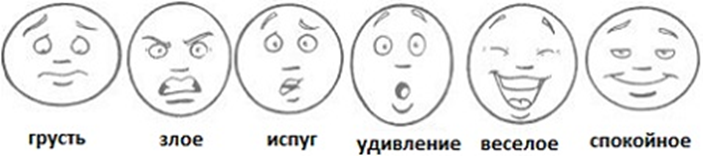 Критерии оценки:Высокий уровень – мимика выразительная, голос передает интонации, соответствующие выражению лица. Владеет знаниями о различных эмоциональных состояниях и может их продемонстрировать, используя мимику, жест, позу.Средний уровень – мимика лица недостаточно богата, однако угадывается общее настроение, заданное голосом. Различает эмоциональные состояния и их характеристики, но затрудняется их продемонстрировать средствами мимики, жеста, движения.Низкий уровень – мимика бедная, невыразительная, голос совершенно не отражает конкретно заданное настроение. Требуется помощь в выразительности.Промежуточная аттестация Цель: определить уровень способностей, необходимых для занятий театральным искусством.Задачи:определить общий уровень развития ребенка;выявить природные способности к театральному искусству;выявить уровень информированности в области театра;определить мотивацию к занятиям.Срок проведения: май.Форма проведения: устный опрос, выполнение практического задания.Содержание:Теоретическая часть: учащемуся предлагается ответить на следующие вопросы:Викторина «Что мы знаем о театре»Как называется объявление о спектакле? (Театральная афиша)Как называется объявление о том, что все билеты проданы? (Аншлаг)Как называется первое выступление актера в театре или спектакле? (Дебют)Как называется место, где выступают актеры? (Сцена)Как называют театр, где актеры поют, а не разговаривают? (Опера)Как называют театр, где артисты исполняют свои роли с помощью танца? (Балет)Как называется перечень пьес, поставленных театром за определенный срок? (Репертуар)Как называется перерыв между действиями спектакля? (Антракт)Кто самый главный театральный невидимка? (Суфлер)Как называется коллектив, составляющий творческий состав театра? (Труппа)Как называется заключительная сцена спектакля? (Финал)Самый приятный шум для артистов во время спектакля? (Аплодисменты)Практическая часть: учащемуся предлагается выполнить следующие задания:1. Рассказать выразительно скороговорки, чтение рассказа по ролям.2. Проверка возможностей мимики ребёнка. Показывают карточки и предлагают правильно угадать мимику и показать голосом эмоцию:Критерии оценки:Высокий уровень – мимика выразительная, голос передает интонации, соответствующие выражению лица. Владеет знаниями о различных эмоциональных состояниях и может их продемонстрировать, используя мимику, жест, позу.Средний уровень – мимика лица недостаточно богата, однако угадывается общее настроение, заданное голосом. Различает эмоциональные состояния и их характеристики, но затрудняется их продемонстрировать средствами мимики, жеста, движения.Низкий уровень – мимика бедная, невыразительная, голос совершенно не отражает конкретно заданное настроение. Требуется помощь в выразительности.Второй год обученияВходящая диагностика для вновь прибывших учащихсяЦель: определить уровень способностей, необходимых для занятий театральным искусством: артистизм, эмоциональная отзывчивость, владение интонацией, четкая дикция, пластика и мимика.Задачи:определить общий уровень развития ребенка;выявить природные способности к театральному искусству;выявить уровень информированности в области театра;определить мотивацию к занятиям.Срок проведения: при зачислении в творческое объединение.Форма проведения: собеседование, выполнение практического (творческого) задания.Содержание:1.	Беседа-знакомство. 2.	Проверка возможностей мимики ребёнка.3.	Выполнение заданий от сказочных персонажей (отгадывание загадок, упражнения на импровизацию).Срок проведения: сентябрь.Теоретическая часть: учащемуся предлагается ответить на следующие вопросы:1. Драматургия – это: А) род литературыБ) жанр литературыВ) метод художественного анализа текстаОтвет – А2. При анализе драматического произведения главным является исследование: А) авторских ремарокБ) драматургического конфликтаВ) хронотопаОтвет – Б3. Режиссер при постановке пьесы в театре: А) инсценирует пьесуБ) интерпретирует сюжетВ) разыгрывает текст пьесы по ролямОтвет – Б4. Задача театрального критика: А) высказать свою точку зрения на спектакльБ) понять и оценить интерпретацию пьесы режиссеромВ) пересказать содержание спектакля и отметить лучшие актерские работыОтвет – Б5. Древнегреческая трагедия позволяла публике испытать: А) катарсисБ) перипетиюВ) ирониюОтвет – А6.Театр Шекспира характеризуется: А) многожанровостью пьесБ) эстетической монолитностьюВ) приемом «айсберга» Ответ – АН.В. Гоголь привнес в русскую драматургию: А) элемент абсурдаБ) лирическое началоВ) героический пафосОтвет – АТеатр Чехова характеризуется: А) бытовыми реалиями ЗамоскворечьяБ) психологизмомВ) стихотворными репликамиОтвет – Б9.Этот драматург не относится к современным авторам:А) Сухово-КобылинБ) КолядаВ) ПетрушевскаяОтвет – А10.Это произведение относится к пьесам А. Вампилова: А) Иркутская историяБ) В добрый час! В) Прощание в июнеОтвет – ВПрактическая часть: Учащемуся предлагается выполнить следующие задания:Командная конкурсная игра «Театральный ринг».В игре принимают участие две команды.Цель игры: в соревновательной форме выявить творческие способности детей, их знания и умения по сценической речи, сцен движению, актерскому мастерству.Жюри оценивает команды по экзаменационным листам (листы прилагаются).Игра проводится в три тура (1 тур – сценическая речь, 2 тур – сцен движение, 3 тур – актерское мастерство).I тур – Сценическая речь.Задание №1. Скороговорки.Вызывается по одному представителю от каждой команды. В течение 30 секунд необходимо проговорить несколько раз скороговорку «Сшила Саша Сашке шапку, Саша шапкой шишку сшиб».Задание №2. Аукцион скороговорок.Команды по очереди произносят скороговорки. Выигрывает та, которая назовет больше.Задание №3. Воздушный футбол.На воздушный шарик нужно дуть так, чтобы он летел на нужную территорию.Жюри подводит итоги трех конкурсов.II тур – Сценическое движение.Задание №1. Мимикой и жестами загадать сопернику пословицы:- Посади свинью за стол, она и ноги на стол;- Семеро одного не ждут;- На чужой каравай рот не разевай;- Москва слезам не верит.Задание №2. Мимикой и жестами показать сопернику предметы:- будильник;- утюг;- вентилятор;- мясорубка.Задание №3. Угадать, какую профессию изображает соперник:- стоматолог;- медсестра;- повар;- плотник.Задание №4. Показать сопернику ситуацию:- Я получил двойку;- Я потерял ключ от квартиры.Жюри подводит итоги после каждого конкурса. III тур – Актерское мастерство.Задание №1. Домашнее задание «Инопланетяне».Вы инопланетяне. Вам надо решить, чем вы будете заниматься: подготовите концерт, проведете собрание по выбору президента, организуете встречу гостей, проведете дискуссию и т.д. Но у вас «свой язык», свои манеры, ритуалы, роли. Никаких заданных правил, рамок – все на фантазии и импровизации.Задание №2. «Играем сказку».Командам необходимо поставить сказку за 3-5 минут. Каждая команда выбирает своего режиссера, актеров, статистов и т.д. Можно поставить небольшой отрывок из сказки («Курочка Ряба», «Колобок» и пр.).Задание №3. Поставить сказку «Три медведя». Первая команда ставит фильм ужасов, вторая – комедию. Время подготовки 3-5 минут.В конце подводятся итоги третьего тура и всего конкурса. Жюри оценивает команды по экзаменационным листам.Низкий уровень – учащийся недостаточно активен в работе над собой, пропускает занятия, не выполняет домашнюю работу, в результате чего видны значительные недочеты и неточности в работе на сценической площадкеСредний уровень – творческая активность и трудоспособность ученика, направленная на приобретение профессиональных навыков, хорошая работа на занятиях в классе и сценической площадке, грамотное выполнение домашних заданий, работа над собой и над рольюВысокий уровень – творческая активность и трудоспособность ученика, направленные на приобретение профессиональных навыков, полная самоотдача на занятиях и сценической площадке, грамотное выполнение домашних заданий, работа над собой и над ролью, проявление яркой актерской индивидуальности.Промежуточная аттестация (теоретические знания и практические умения за 2 год)Цель: определить уровень способностей, необходимых для занятий театральным искусством.Задачи:определить общий уровень развития ребенка;выявить природные способности к театральному искусству;выявить уровень информированности в области театра;определить мотивацию к занятиям.Срок проведения: майФорма проведения: устный опрос, выполнение практического задания.Содержание: Теоретическая часть: учащемуся предлагается ответить на следующие вопросы: Викторина «Что мы знаем о театре»Перерыв между актами или действиями спектакля – это…(Антракт)Первое выступление актёра в театре или спектакле – это… (Дебют)Объявление о том, что все билеты проданы, называется…(Аншлаг)Заключительная сцена спектакля – это…(Финал)Коллектив, составляющий творческий состав театра называется…(Труппа)Отзыв, критический разбор и оценка произведения или театрального представления – это…(Рецензия)Перечень пьес, поставленных театром за определённый срок, – это…(Репертуар)Художественное оформление места, где происходит действие, – это …(Декорация)Первая демонстрация спектакля – это…(Премьера)Какие театральные профессии вы знаете? (Как можно больше перечислить)Кто такие скоморохи? (Бродячие актёры, комедианты)Изменения выражения лица актёра называется…(Мимика)Наложение на лицо для создания образа тени и краски – это…(Грим.)Непременный участник спектакля, находящийся в зале, – это…(Зритель)Практическая часть: учащемуся предлагается выполнить следующие задания:Упражнения на общение:– в условиях органического молчания;– переход к слову;– общение с импровизированным текстом.Оценка факта – одно из ключевых слагаемых актерского мастерства. Оценка – это реакция на сценический факт, внешний раздражитель. Настоящая оценка факта не должна быть «заготовленной», она должна рождаться непроизвольно, как если бы все случилось в жизни. Занимаясь оценкой факта, нужно оставаться естественными, правдивыми, в то же время увлеченными, смелыми в формах выражения. Одним из основных условий работы над «оценкой факта» является подлинная вера в предлагаемые обстоятельства и осознание того, что встреча с фактом (или событием) происходит впервые в жизни. Упражнения на оценку фактаУпражнение № 1 Прихожу домой, нахожу извещение: а) меня приняли в институт; б) не приняли.Упражнение № 2 Ищу в парке свободную скамейку, чтобы прочесть газету. Под скамейкой нахожу бумажник с деньгами и документами.Упражнение № 3Купил кресло в комиссионном магазине. Приношу его домой. Заметил, что в одном месте отстает обивка. Хотел ее прибить и обнаружил спрятанные в сидении золотые вещи.Упражнение № 4Пришел в лес, чтобы почитать. Разложил плед, лег на него и стал читать. Через некоторое время обнаружил, что лежу на муравейнике.Упражнение № 5Прихожу на свидание. Ее нет. Жду и не понимаю, почему она не приходит. Наконец выясняю, что мои часы намного отстают, и я сам сильно опоздал. Упражнение № 6Заблудился в лесу, собирая грибы. Никак не могу найти дорогу. Выхожу на поляну и сажусь на пенек, не зная, что делать. Издалека слышится песня. Наконец мне укажут дорогу домой.Критерии оценки:Высокий уровень – мимика выразительная, голос передает интонации, соответствующие выражению лица. Владеет знаниями о различных эмоциональных состояниях и может их продемонстрировать, используя мимику, жест, позу.Средний уровень – мимика лица недостаточно богата, однако угадывается общее настроение, заданное голосом. Различает эмоциональные состояния и их характеристики, но затрудняется их продемонстрировать средствами мимики, жеста, движения.Низкий уровень – мимика бедная, невыразительная, голос совершенно не отражает конкретно заданное настроение. Требуется помощь в выразительности.Третий год обученияВходящая диагностика для вновь прибывших учащихся(по первому и второму году самые элементарные вопросы)Цель: развитие творческих способностей детей посредством театрализованной деятельности.Задачи:1. Образовательные: - ознакомить детей с различными видами театров (кукольный, драматический, музыкальный, детский, театр зверей и др.);- приобщить к театральной культуре, обогатить театральный опыт: знания о театре, его истории, устройстве, театральных профессиях, костюмах, атрибутах, театральной терминологии, театрах России;- сформировать умение свободно чувствовать себя на сцене;- научить импровизировать в играх - драматизациях на темы знакомых сказок.2. Развивающие:- развивать интерес к театрализованной игре, желание попробовать себя в разных ролях;- развивать память, внимание, воображение, фантазию;- формировать умение выстраивать линию поведения в роли, используя атрибуты, детали костюмов, маски;- развивать речь детей через театрализованную деятельность;- развивать психические процессы: память, восприятие, внимание, мышление, фантазию, воображение детей.3. Воспитательные:- воспитывать артистические качества, способствовать раскрытию творческого потенциала.Срок проведения: сентябрь.Форма проведения: устный опрос, выполнение практического задания.Содержание:Теоретическая часть: учащемуся предлагается ответить на следующие вопросы:1. Какие существуют жанры в драматургии, и чем они характеризуются?2. Сверхзадача и сквозное действие.3. Метод физических действий и метод и действенного анализа роли. 4. Умение пользоваться своим голосом.5. Умение пользоваться речевым тренингом.6. Умение анализировать и понимать сущность образа, предложенного автором, его замысел.Практическая часть: учащемуся предлагается выполнить следующие задания:Показ творческих работ с элементами концерта-спектакля, а также интерактивных игр, в том числе включающих зрителей.Выполнение действий: Находим правильное отношение к партнеру, месту действия, выстраиваем киноленту видений, с помощью фантазии и воображения сочинить внутренний монолог роли, я в предлагаемых обстоятельствах, снимаем кино по заданному сценарию. Владеем своим голосовым аппаратом. Умение работать с литературным текстом.Низкий уровень – учащийся недостаточно активен в работе над собой, пропускает занятия, не выполняет домашнюю работу, в результате чего видны значительные недочеты и неточности в работе на сценической площадке.Средний уровень – творческая активность и трудоспособность ученика, направленная на приобретение профессиональных навыков, хорошая работа на занятиях в классе и сценической площадке, грамотное выполнение домашних заданий, работа над собой и над ролью.Высокий уровень – творческая активность и трудоспособность ученика, направленные на приобретение профессиональных навыков, полная самоотдача на занятиях и сценической площадке, грамотное выполнение домашних заданий, работа над собой и над ролью, проявление яркой актерской индивидуальности.Промежуточная аттестация(теоретические знания и практические умения за 3 год)Цель: определить уровень способностей, необходимых для занятий театральным искусством.Задачи:определить общий уровень развития ребенка;выявить природные способности к театральному искусству;выявить уровень информированности в области театра;определить мотивацию к занятиям.Срок проведения: май.Форма проведения: устный опрос, выполнение практического задания.Содержание:Теоретическая часть: учащемуся предлагается ответить на следующие вопросы:Викторина «Театр»1. Что означает слово «театр»?1) В переводе с греческого «зрелище» +2) В переводе с латинского «вид»3) В переводе с древнеегипетского «соревнование»2. В какой стране в конце третьего тысячелетия до н.э. устраивались театральные сценки о покровителе земледельцев и ремесленников – боге Осирисе?1) В Индии2) В Греции3) В Древнем Египте +3. Что послужило прообразом театра?1) Охота на животных2) Обрядовые игры +3) Природные явления4. В какой стране родилось высокое искусство театра, на основе которого возник европейский театр?1) В Древней Греции +2) В Древнем Риме3) Во Франции5. В каком веке появился балет?1) В XVI-XVII веках2) В середине XIX века3) В середине XVIII века +6. Какие виды театров вы знаете?Ответ: театр комедии, театр музыкальной комедии, театр драмы, оперный театр, театр миниатюр, театр балета, камерный театр…7. Какие виды театров для детей вы знаете?Ответ: театр кукол, театр юного зрителя, детский театр, театр на льду…8. Когда появился первый в России царский театр, и при каком царе?1) В 1695 году при царе Петре 12) В 1803 году при царе Александре 13) В 1672 году при царе Алексее Михайловиче +9. Когда на русской сцене был поставлен первый балет?Ответ: В 1675 году в придворном (царском) театре на сюжет мифа об Орфее.10. Кто такая Анна Павлова?1) Прима театра музыкальной комедии2) Выдающаяся балерина +3) Оперная дива11. Кто автор комедий: «О, время!», «Именины госпожи Ворчалкиной», «Передняя знатного боярина», «Госпожа Вестникова с семьей», «Невеста невидимка»?1) А.А. Шаховский2) А.Ф. Мерзляков3) Екатерина II +12. Какой театр был создан в 1898 году К.С. Станиславским и В.И. Немировичем-Данченко?1) Московский Художественный театр +2) Большой театр3) Театр комедии13. Как в наши дни называется Ленинградский государственный академический театр оперы и балета имени С.М. Кирова?1) Санкт-Петербургский академический театр им. Ленсовета2) Мариинский театр +3) Театр Европы14. Какой театр из ныне действующих является старейшим театром в России?1) Московский театр на Арбатской площади2) Большой каменный театр Санкт-Петербурга3) Ярославский академический драматический театр имени Ф.Г. Волкова +15. Кто был архитектором Эрмитажного театра, построенном по решению Екатерины II?1) Джакомо Кваренги +2) Солари Пьетро Антонио3) Трезини Доменико АндреаПрактическая часть: Учащемуся предлагается выполнить упражнения на физическое самочувствие. В этих упражнениях важен не результат («мне жарко» или «у меня жажда»), а процесс, то есть постепенное проникновение «в меня» нового физического самочувствия. Этот процесс у каждого свой индивидуальный, присущий только данному студенту.Выполнение упражнений этого раздела связано с точным знанием предлагаемых обстоятельств. В физическом самочувствии выделяются черты общие и индивидуальные.● Сценическая задача, основные вопросы: «Что я делаю? Для чего делаю? Как я делаю?» Упражнения этого раздела помогают ощутить подтекст действия, слова. Групповые упражнения, подводящие к пониманию и освоению элементов сценического общения. «Я в предлагаемых обстоятельствах» как основополагающее условие при выполнении упражнений и этюдов.Упражнение № 1 Вспомните случай, когда вы очень мерзли, и закрепите это физическое самочувствие. Перенесите найденное физическое самочувствие в новую ситуацию, в новые предлагаемые обстоятельства:а) зима, мороз, жду троллейбус на остановке, нет троллейбуса;б) сижу у проруби реки и ловлю рыбу на прикормку;в) живу в горной деревне: рядом лес, зимой в мороз ночью к животноводческим фермам пробираются волки. Лежу в засаде с ружьем вместе с другими охотниками;г) я пограничник. Замаскировался на песчаном холме. Жара, но уйти до утра нельзя;д) жара, ехал через песчаный пустырь. Началась пурга, я заблудился. Наступила ночь. Упражнение № 2 Вспомните случай:а) когда вы замерзший пришли с улицы в теплую уютную комнату;б) когда вам было очень жарко;в) когда вы с жары вошли в прохладную комнату;г) когда вы физически очень устали;д) когда вы в пути натерли себе ноги, а идти еще далеко;е) когда вы были очень голодны;ж) когда у вас была головная боль, зубная боль и т.д.;з) когда вас томила жажда;и) когда вы попали в ливень, сильно промокли под дождем.Критерии оценки:Высокий уровень – мимика выразительная, голос передает интонации, соответствующие выражению лица. Владеет знаниями о различных эмоциональных состояниях и может их продемонстрировать, используя мимику, жест, позу.Средний уровень – мимика лица недостаточно богата, однако угадывается общее настроение, заданное голосом. Различает эмоциональные состояния и их характеристики, но затрудняется их продемонстрировать средствами мимики, жеста, движения.Низкий уровень – мимика бедная, невыразительная, голос совершенно не отражает конкретно заданное настроение. Требуется помощь в выразительности.Итоговая аттестация(теоретические знания и практические умения за 1, 2, 3 год)Цель: создать условия для воспитания нравственных качеств личности воспитанников, творческих умений и навыков средствами театрального искусства, организации их досуга путем вовлечения в театральную деятельность.Задачи:Способствовать формированию: •	необходимых представлений о театральном искусстве;•	актерских способностей – умение взаимодействовать с партнером, создавать образ героя, работать над ролью; •	речевой культуры ребенка при помощи специальных заданий и упражнений на постановку дыхания, дикции, интонации;•	практических навыков пластической выразительности с учетом индивидуальных физических возможностей ребенка.Способствовать развитию: •	интереса к специальным знаниям по теории и истории театрального искусства;•	творческой активности через индивидуальное раскрытие способностей каждого ребёнка;•	эстетического восприятия, художественного вкуса, творческого воображения.Создать условия воспитания:•	эстетического вкуса, исполнительской культуры;•	творческой активности, ценящей в себе и других такие качества, как доброжелательность, трудолюбие, уважение к творчеству других;•	духовно-нравственное и художественно-эстетическое воспитание средствами традиционной народной и мировой культуры.Срок проведения: май.Форма проведения: устный опрос, выполнение практического задания.Содержание:Теоретическая часть: учащемуся предлагается ответить на следующие вопросы:1. Что главное в системе Станиславского? А) принцип физического действияБ) эмоциональность актераВ) разумностьОтвет – А2. Какое качество приветствовал в актере Михаил Чехов? А) трудолюбиеБ) внешнюю привлекательностьВ) развитое воображениеОтвет – В3. При инсценировке произведения важно:А) сохранить дух произведенияБ) привнести деологические «поправки»В) выдержать объем произведенияОтвет – А 4. Какая пьеса идей на сцене Мурманского драматического театра: А) А. Вампилов «Старший сын» Б) Ю. Поляков «Одноклассники» В) Л. Петрушевская «Квартира Коломбины». Ответ – Б5. Кто является главным режиссером театра Северного Флота: А) С. АбдиевБ) Ю. ФекетаВ) Н. КовалевОтвет – Б6. Какой из театров находится в Санкт-Петербурге: А) МХАТБ) ТабакеркаВ) Театр им. В. КомиссаржевскойОтвет – ВПрактическая часть: учащемуся предлагается выполнить следующие задания:Показ творческих работ с элементами концерта-спектакля, а также интерактивных игр, в том числе включающих зрителей.Критерии оценкиНизкий уровень – учащийся недостаточно активен в работе над собой, пропускает занятия, не выполняет домашнюю работу, в результате чего видны значительные недочеты и неточности в работе на сценической площадке.Средний уровень – творческая активность и трудоспособность ученика, направленная на приобретение профессиональных навыков, хорошая работа на занятиях в классе и сценической площадке, грамотное выполнение домашних заданий, работа над собой и над ролью.Высокий уровень – творческая активность и трудоспособность ученика, направленные на приобретение профессиональных навыков, полная самоотдача на занятиях и сценической площадке, грамотное выполнение домашних заданий, работа над собой и над ролью, проявление яркой актерской индивидуальности.Приложение 3«Открытое занятие» – Показ мизансцен «Вредные советы» Г. Остер1. Если друг на день рожденьяПригласил тебя к себе,Ты оставь подарок дома –Пригодится самому.Сесть старайся рядом с тортом.В разговоры не вступай.Ты во время разговораВдвое меньше съешь конфет.Выбирай куски поменьше,Чтоб быстрее проглотить.Не хватай салат руками,Ложкой больше зачерпнешь.Если вдруг дадут орехи,Сыпь их бережно в карман,Но не прячь туда варенье –Сложно будет вынимать.2. Если к папе или к мамеТетя взрослая пришла,И ведет какой-то важныйИ серьезный разговор,Нужно сзади незаметноК ней подкрасться, а потомГромко крикнуть прямо в ухо:– Стой! Сдавайся! Руки вверх!И когда со стула тетяС перепугу упадетИ прольет себе на платьеЧай, компот или кисель,То, наверно, очень громкоБудет мама хохотатьИ, гордясь своим ребенком,Папа руку вам пожмет.За плечо возьмет вас папаИ куда-то поведет.Там, наверно, очень долгоПапа будет вас хвалить.3. Чтобы выгнать из квартирыРазных мух и комаров,Надо сдернуть занавескуИ крутить над головой.Полетят со стен картины,С подоконника – цветы.Кувыркнется телевизор,Люстра врежется в паркет.И от грохота спасаясь.Разлетятся комары,А испуганные мухиСтаей кинутся на юг.Теоретическая часть:Вопросы для учащихся:1. Как называется место, где выступают актеры? (Сцена)2. Как называется действие, которое происходит на сцене? (Спектакль)3. Драматическое произведение, часто завершающееся гибелью героя? (Трагедия)4. Объявление о спектакле, концерте? (Афиша)5. Авторские примечание в тексте пьесы? (Ремарка)6. Процесс работы над спектаклем, отдельной его сценой, когда актеры находятся на сцене? (Репетиция)7. Текст актера, который направлен только себе и в нем кроме актера никто больше не участвует? (Монолог)8. Когда спектакль играется впервые? (Премьера)9. Приспособление, отделяющее сцену и зрительный зал в театре перед началом спектакля и в антрактах? (Занавес)10. Перерыв между действиями спектакля? (Антракт)Критерии оценки теоретических знаний учащихся ПРИНЯТАна заседании программно-методического(педагогического) совета от «___» _________ 2020 г.Протокол№ ____	УТВЕРЖДАЮДиректор МБОУДОДТДМ «Гармония»____________Е.Н. БарышеваПриказ №__«____»_______2020 г.Ф.И.О. автора/авторовШарипова Екатерина ЕвгеньевнаУчреждениеМБОУДО ДТДМ «Гармония» города КурганаНаименование программыТеатральная студия«Новое поколение»Детское объединениеТеатральная студия«Новое поколение»Тип программыДополнительная общеобразовательная общеразвивающая программаНаправленностьХудожественнаяОбразовательная областьИскусствоВид программыМодифицированнаяВозраст учащихся 7-14 летСрок обучения3 годаОбъем часов по годам обучения1 год обучения – 216 часов2 год обучения – 216 часов3 год обучения – 216 часовУровень освоения программыБазовыйЦель программыФормирование творческой личности учащихся средствами театральной деятельностиС какого года реализуется программа2020 г.№ п/пГод обученияКоличество часовКоличество часовКоличество часов№ п/пГод обученияТеорияПрактикаВсего116714921622971192163373143216ИтогоИтого237411648№Наименование раздела, темыКоличество часовКоличество часовКоличество часовФорма аттестации (контроля)№Наименование раздела, темыТеорияПрактикаВсегоФорма аттестации (контроля)1.Комплектование учебных групп-12122.Вводное занятие. Входящая диагностика. Инструктаж по Т.Б.112Устный опрос, выполнение практического задания3.Путешествие в страну театра224Раздел 1. «История театра»Раздел 1. «История театра»2738654.Что такое театр? История происхождения театра2245.Театр как вид искусства4-46.Структура, строение театра2247.Отличие театра от других видов театра2248.Правила поведения в театре2469.Искусство и его виды (опера, балет, мюзикл)42610.Театр – искусство коллективное. Театральные цеха26811.Основы театральной культур761312.Исполнительское искусство актера26813.Ритмопластика-88Раздел 2. Художественное чтение поэтических текстовРаздел 2. Художественное чтение поэтических текстов14405414.Совершенствование умений художественного чтения поэтических текстов26815.Артикуляционная гимнастика24616.Работа над правильным дыханием. Вибрационный массаж24617.Снятие зажимов, освобождение голоса -6618.Работа со скороговорками4111519.Упражнения на тренировку силы голоса, диапазона голоса4913Раздел 3. Выразительные средства актераРаздел 3. Выразительные средства актера23547720.Понятие центра тяжести.2-221.Театральная поза (настроение актера в предлагаемых обстоятельствах, оправдание, выразительность)24622.Тренинги на внимание. Упражнения на овладение и пользование словесными воздействиями этюды24623.Сценическое движение (переключение из одного состояния в другое)42624.Существование в заданном ритмическом рисунке24625.Темпо-ритм. Упражнения с мячом и скакалкой-4426.Переключение внутри ритмического рисунка-4427.Сценическая акробатика-4428.Работа над пьесой24629.Выразительное чтение по ролям.Определение сквозного действия роли26830.Взаимоотношения на сцене (учимся слышать партнера, тактильный контакт, зрительная память)24631.Творческая фантазия (игровой тренинг «Воображение»)12332.Репетиции. Показ спектакля-2233.Чтение рассказов 2-234.Проигрывание мизансцен24635.Репетиция мизансцен -2236.Генеральная репетиция мизансцен-2237.Культпоход в театр -2238.Промежуточная аттестация.Итоговое занятие.-22Устный опрос, выполнение практического заданияИтогоИтого67149216№Наименование раздела, темыКоличество часовКоличество часовКоличество часовФорма аттестации (контроля)№Наименование раздела, темыТеорияПрактикаВсегоФорма аттестации (контроля)1.Вводное занятие. Входящая диагностика для вновь прибывших учащихся. Инструктаж по ТБ112Устный опрос, выполнение практического заданияРаздел 1. Весь мир театр, а люди в нем актерыРаздел 1. Весь мир театр, а люди в нем актеры2524492.Путешествие в страну театра2243.Повторение истории театра. Путешествуем во времени2-24.Исходное событие. Центральное событие 2245.Взаимодействие с партнером (работа над сюжетной линией, логика действий)2466.Сценическая задача. Что? Зачем? Как?2247.Обстоятельства в жизни и на сцене4268.Предлагаемые обстоятельства (работа с импровизацией в этюде)2689.Театр как вид искусства. Система Станиславского4-410.Основы театральной культур5611Раздел 2. РитмопластикаРаздел 2. Ритмопластика8122011.Темпо-ритм (упражнения с мячом и скакалкой)22412.Существование в заданном ритмическом рисунке24613.Переключение внутри ритмического рисунка22414.Умение распределить себя на сцене, координация в пространстве246Раздел 3. Совершенствование умений художественного чтения поэтических текстовРаздел 3. Совершенствование умений художественного чтения поэтических текстов22325415.Освобождение голоса через движение (вибрационный массаж, снятие зажима с челюсти, шеи, плеч)42616.Артикуляционная гимнастика26817.Слово. Словесное действие. Пристройки24618.Работа со скороговорками4111519.Упражнения на тренировку силы голоса, диапазона голоса45920.Диалогические скороговорки24621.Работа над литературным текстом4-4Раздел 4. Упражнения на овладение и пользование словесными воздействиями этюдыРаздел 4. Упражнения на овладение и пользование словесными воздействиями этюды20264622.Тренинги на внимание (действие и слово)24623.Слово. Словесное действие. Пристройки2-224.Обстоятельства в жизни и на сцене2-225.Этюд и его строение (событие)2-226.Оценка этюда (конфликт, обстоятельства)2-227.Предлагаемые обстоятельства в жизни и на сцене24628.Импровизация в этюде (взаимодействие с партнером)24629.Сценическое движение461030.Сценическая акробатика-4431.Работа над пьесой246Раздел 5. Работа над литературным текстомРаздел 5. Работа над литературным текстом21224332.Этюдный метод, основы работы над литературным материалом2-233.Сверхзадача. Что? Зачем? Как?4-434.Внутреннее видение, «Сквозное действие»22435.Работа в группах над драматургическим материалом24636.Выразительное чтение по ролям.Определение сквозного действия роли42637.Цели и идеи (понятие идеи и целей данного произведения, состояние героя)2-238.Коллективная работа над этюдом 12339.Репетиции. Показ спектакля-2240.Чтение рассказов2-241.Проигрывание мизансцен24642.Репетиция мизансцен -2243.Генеральная репетиция мизансцен -2244.Культпоход в театр-2245.Промежуточная аттестация.Итоговое занятие-22Устный опрос, выполнение практического заданияИтогоИтого97119216№Наименование раздела, темыКоличество часовКоличество часовКоличество часовФорма аттестации (контроля)№Наименование раздела, темыТеорияПрактикаВсегоФорма аттестации (контроля)1.Вводное занятие. Входящая диагностика для вновь прибывших учащихся. Инструктаж по Т.Б.112Устный опрос, выполнение практического задания2.Путешествие в страну театра224Раздел 1. Атмосфера театраРаздел 1. Атмосфера театра51861373.Решение сценического пространства2464.Театральное закулисье2465.Музыкальное шумовое оформление спектакля2246.Острая характерность. Гротеск (работа над смелостью, артистизмом)2467.Инстинктивные реакции (раскрытие чувств правды)2248.Внутреннее видение2249.Театр как вид искусства4-410.Основы театральной культур561111.Ритмическое решение роли-161612.Совершенствование умений художественного чтения поэтических текстов14102413.Работа со скороговорками4111514.Упражнения на тренировку силы голоса, диапазона голоса44815.Тренинги на внимание. Упражнения на овладение и пользование словесными воздействиями этюды4111516.Сценическое движение461017.Сценическая акробатика-44Раздел 2. Работа над пьесойРаздел 2. Работа над пьесой6222818.Работа над ролью (действенный анализ жизни роли)281019.Метод физических действий24620.Этюдный метод работы над литературным материалом21012Раздел 3. Работа над литературным этюдомРаздел 3. Работа над литературным этюдом13284121.Выразительное чтение по ролям24622.Определение сквозного действия роли24623.Работа в группах над драматургическим материалом22424.Удивительные способности человеческой памяти24625.Внутреннее видение персонажей (разучивание всех действий)12326.Репетиции. Показ спектакля-2227.Чтение рассказов 2-228.Проигрывание мизансцен 24629.Репетиция мизансцен -2230.Генеральная репетиция мизансцен -2231.Культпоход в театр-2232.Промежуточная аттестация-22Устный опрос, выполнение практического задания33.Итоговая аттестация. Итоговое занятие-22Устный опрос, выполнение практического заданияИтогоИтого73143216Год обученияВид и дата проведенияВид и дата проведенияВид и дата проведения1входящаяпромежуточнаяитоговая1СентябрьМай2Май3МайПо итогам реализации программы№п/пДатаТема занятияТеорияПрактикаКол-во часовФорма аттестации (контроля)СентябрьСентябрьСентябрьСентябрьСентябрьСентябрьСентябрь1.2.09 Вводное занятие.Входящая диагностика.Инструктаж по технике безопасности112Устный опрос, выполнение практического задания2.4.09История театра. Знакомство с видами театров 2-23.7.09Основы театральной культуры. Культура поведения в театре 2-24.9.09Разговор о театре, культура и поведение в театре 2-25.11.09Изучение традиций актёрского искусства и система К.С. Станиславского2-26.14.09Работа актёра над собой. Элементы внутренней актёрской техники 2-27.16.09Сценическая речь. Речевой голос и его воспитание -228.18.09Сценическое действие. Пластическая выразительность учащихся -229.21.09Выбор пьесы для драматизации, чтение постановки «Остров Сокровищ»2-210.23.09Распределение ролей театральной постановки «Остров Сокровищ»2-211.25.09Подготовка к театральной постановке«Остров Сокровищ»-2212.28.09Репетиция сказки «Остров Сокровищ»-2213.30.09Генеральная репетиция сказки «Остров Сокровищ»-22ОктябрьОктябрьОктябрьОктябрьОктябрьОктябрьОктябрь14.2.10Выступление перед родителями -2215.5.10Гимнастика Стрельникова «Лифт», «Скала» и т.д.-2216.7.10Подготовка к театральной постановке«Уж эти профессии театра…»-2217.9.10Репетиция над сценическим представлением «Уж эти профессии театра…»-2218.12.10Просмотр творческой деятельности Ивана Андреевича Крылова 2-219.14.10Чтение басен Ивана Андреевича Крылова 2-220.16.10Подготовка басен Ивана Андреевича Крылова -2221.19.10Подготовка басен Ивана Андреевича Крылова -2222.21.10Репетиция басни Ивана Андреевича Крылова-2223.23.10Репетиция басни Ивана Андреевича Крылова -2224.26.10Генеральная репетиция басен Ивана Андреевича Крылова -2225.28.10Выступление перед родителями -2226.30.10«Гимнастика чувств», упражнения, развивающие навыки перевоплощения -22НоябрьНоябрьНоябрьНоябрьНоябрьНоябрьНоябрь27.2.11Выразительное чтение поэтических текстов2-228.6.11Искусство выразительного чтения: обучение искусству, артикуляции, голосу 2-229.9.11Изучение искусства импровизации (сценки-миниатюры на различные темы)2-230.11.11Отработка сценического этюда «Уж эти профессии театра…»-2231.13.11Литературно-музыкальная композиция «Этих дней не смолкнет слово»-2232.16.11Упражнения на дыхание, артикуляцию, голос-2233.18.11Мастерская актёра. Изготовление атрибутов и декораций совместно с родителями. Разучивание ролей-2234.20.11Посещение театра: совместный просмотр представления2-235.23.11Тренинги на развитие актерских способностей-2236.25.11Проигрывание мизансцен: «Экскурсия в кукольный театр»-2237.27.11Генеральная репетиция, показ «Экскурсия в кукольныйтеатр»-2238.30.11Выступление перед родителями-22ДекабрьДекабрьДекабрьДекабрьДекабрьДекабрьДекабрь39.2.12Поиски музыкально-пластического решения отдельных эпизодов-2240.4.12Правильная передача характера героя, отношений, время и обстоятельства-2241.7.12Сценический этюд. Шумное оформление по текстам, деление на группы, составление сценических этюдов-2242.9.12Развитие наблюдательности (на основе своих наблюдений показать этюд). Понять и воспроизвести характер человека, его отношение к окружающему миру.2-243.11.12Этюд: на беспредметное действие (вдеть нитку в иголку, собирать вещи в чемодан, подточить карандаш лезвием и т.п.)-2244.14.12Упражнения на развитие воображения, ощущения места действия, времени, язык жестов и мимики-2245.16.12Работа над отдельными эпизодами, сценами-2246.18.12Работа над отдельными эпизодами, сценами-2247.21.12Пластическая выразительность актёра. Темпо-ритм сценического движения-2248.23.12Искусство выразительного чтения сценария «Новогодняя постановка»-2249.25.12Репетиция представления «Новогодняя постановка»-2250.28.12Выступление, показ «Новогодняя постановка»-22ЯнварьЯнварьЯнварьЯнварьЯнварьЯнварьЯнварь51.25.01Работа над отдельными эпизодами, сценами-2252.27.01Обсуждение этюдов (просмотр видеозаписей)2-253.29.01Разучивание Скороговорок: «Ткет ткач ткани», «Бомбардир» и др.2-2ФевральФевральФевральФевральФевральФевральФевраль54.1.02Упражнения на релаксацию «Масло на солнце»-2255.3.02Коллективные коммуникативные игры «Фотограф»-2256.5.02Коллективные коммуникативные игры «Одно и то же по-разному»-2257.8.02Искусство выразительного чтения поэтических текстов2-258.10.02Искусство перевоплощаться через представление и переживание2-259.12.02Составление рассказа «Человек – высшая ценность» по фотографиям своих близких («Людей неинтересных в мире нет»)2-260.15.02Игры и упражнения, направленные на развитие дыхания и свободы речевого аппарата-2261.17.02Тренировка ритмичности движений. Упражнения с мячами-2262.19.02Развитие воображения и умения работать в остром рисунке («в маске»)-2263.22.02Репетиция сценического этюда «Театр начинается с вешалки, а этикет с «волшебных» слов» (Этикет)11264.24.02Вера в предлагаемые обстоятельства, особенности поведения каждого персонажа на сцене11265.26.02Обсуждение декораций, костюмов, музыкального сопровождения2-2МартМартМартМартМартМартМарт66.1.03Генеральная репетиция в костюмах, с декорациями, с музыкальным сопровождением-2267.3.03Развитие темы такта (отработка сценических этюдов «Автобус», «Критика», «Спор»)2-268.5.03Понятие такта. Золотое правило нравственности «Поступай с другими так, как ты хотел бы, чтобы поступали с тобой» 2-269.10.03Работа над текстом стихотворения Н. Гумилева «Шестое чувство»2-270.12.03Культура речи как важная составляющая образа человека, часть его обаяния2-271.15.03Показать сценический этюд «Диалог – звукоподражание и «разговор» животных (курица – петух, свинья-корова…)-2272.17.03Освоение сценического пространства.-2273.19.03Обыгрывание элементов костюмов (сыграть тот или иной образ, и т.д.)-2274.22.03Отработка ролей. Работа над мимикой при диалоге логическим ударением11275.24.03Пантомимические этюды «Один делает, другой мешает» («Движение в образе», «Ожидание», «Диалог»)-2276.26.03Совершенствование осанки и походки-2277.29.03«Актерские находки» репетиция отдельных сцен-2278.31.03Составление пантомимического этюда «Картинная галерея»-22АпрельАпрельАпрельАпрельАпрельАпрельАпрель79.2.04Репетиция пантомимического этюда «Картинная галерея»-2280.5.04Репетиция пантомимического этюда «Картинная галерея»-2281.7.04Составление пантомимического этюда «Ожившая картина»11282.9.04Репетиция пантомимического этюда «Ожившая картина»-2283.12.04Генеральная репетиция пантомимических этюдов-2284.14.04Работа над упражнениями, развивающими грудной резонатор («Паровоз») (Скороговорки, пословицы)-2285.16.04Основа актерского творчества – действие. «Главное - не в самом действии, а в естественном зарождении позывов к нему». (К.С. Станиславский)-2286.19.04Общение как процесс отдачи и восприятия чувств и мыслей. Организация этюдов на оценку различных ситуаций-2287.21.04Освоение предлагаемых обстоятельств, сценических заданий «Истина страстей, предлагаемых обстоятельствах…» (А.С. Пушкин)2-288.23.04Техника грима. Светотень. О форме и пропорциях тела и лица. Румяна. 11289.26.04Техника грима. Светотень. Подводка глаз. Гримы молодого полного и молодого худого11290.28.04Анализ мимики своего лица11291.30.04Беседа «Я в мире … мир во мне…» (Дружба). Разрешение ситуаций2-2МайМайМайМайМайМайМай92.3.05Круглый стол, создание сценического этюда «Азбука общения»2-293.5.05Чтение творческого этюда «Дом моего сердца»2-294.7.05Подготовка отдельных сцен творческого этюда «Дом моего сердца» -2295.12.05Репетиция по ролям, движение под музыку творческого этюда «Дом моего сердца»-2296.14.05Репетиция творческих этюдов «Дом моего сердца»-2297.17.05Репетиция творческих этюдов «Дом моего сердца»-2298.19.05Репетиция творческих этюдов «Дом моего сердца»-2299.21.05Генеральная репетиция творческих этюдов «Дом моего сердца»-2210024.05Показ выступления творческого этюда «Дом моего сердца»-2210126.05Итоговое занятие. Итоговая аттестация-22Устный опрос, выполнение практического заданияИтого:Итого:Итого:62138200Высокий уровеньУчащийся без затруднения ответил на 9-10 вопросов Средний уровеньУчащийся с неточностью ответил на 7-8 вопросовНизкий уровеньУчащийся с затруднением ответил на 5-6 вопросов